Časlvan:341 Čebular Franc: 367Čemas Miha: 361Čepe Marica: 342Čerin Miha: 56Černe Valter: 350Černe Rihard: 74Černe Zvonko: 232 Černec Dolfe-P ik o: 74 Černelič dr. Stanko: 15 Černigoj Ald o-To nček: 74 Červenkalgnac:74    Česen Miha: 75Češarek Vladimir:  75 Češka Fra nc-Na n d e: 75, 303 Čimžar Franc-Gu s tl: 75 Čirovic Dragan: 374Čmak Leopold: 348Čobela Alojzij: 368Čopar Alojz: 346Čož Franc: 75Črnugelj Franc-Zo rk o: 25 Črv Franc: 361Čufar Jože: 75Čuk Janez: 76Čukajne Anton: 76DDagarin: 235Dajnovčevi: 368Damjanovic Milan: 77, 95, 352Danijel Maks: 77, 313Debeljak An to n-De belko: 77, 78 Debeljak Frančišek: 233Debevc Alojz: 77Debevc Franc (ali Jože): 77 DebevcJakob:328 DebevcJože:328Dečman Franc: 78Dejak  Ignac:   78 Demšar Ciril-Lu ke c: 233 Derganc Franc: 350 Dernovšeklvan:313 Deršek Ru d i-Ju š: 211Dernovšek Lado: 361Dežman Ciril: 78Dežman Jože: 371Dobovšek Franc: 78Dobovšek Mih ael-Avžlak ar: 78, 194 Dobovšek Franc-Zd e n k o: 131 Dobravec Leopold: 351Dobre Stanislav-Ka rel: 233 Dokl Slavko: 311Dolenc Matevž: 308Dolenc Milan: 362Dolenc Oto: 328Dolenc Vencelj: 213Dolenc Viktor: 233Doles Andrej: 78Doles Anton: 79Dolhar Jože: 79Dolinar Edvard: 324 Dolinar Jo že -Rik o: 79 Dolinar Rudolf: 368Dolinšek Ivan: 298Dolinšek Zdravko: 79 Dqlničar Lojze : 212 Dolničar Vladimir: 234Dolšek Alojz: 79Dolšek Anton: 345Doltar Alojz: 79, 103Doltar Lojze: 371Dolžan Rado: 102Domjo Jožef: 274Dornik Ivan:  80 Dovc Ivan-H as a n : 80 Dovč Feliks: 298Dovgan Franc: 80,315Dovžan Mihael: 80Dragan Alojz: 80Dragan Franc: 347Dragar Franc: 80Dragoš Anton:377Drašler Jože: 234Drenšek Mirna: 81Drčar Peter: 372 Dremelj An to n-An te: 86 Drnekovič Karel: 81Drnovšek Valentin: 313Drnovšek Vinko: 81Drobež Karel: 274Drobnič Alojz: 81Drobnič Matevž: 335, 336Drofenik Ivan: 356Duček Nada: 81Duh Stanko: 82Dušek Ignacij: 234EEdmond Tomaž-Slavko : 325 Eniko Pavel: 83, 324Erbežnik Franc: 372Erjavec Alojzij: 306Erjavec Janez: 83Erman Robert: 83Erpe Janez: 83Eržek Miha: 83Eržen Franc: 84Erženovi: 254FFabjančič Vladimir: 85Faganel Ciril: 85Fajdiga Andrej: 85Fajdiga Mirko: 342, 35 7Fajfar Tomaž: 85Fakin Jože: 374Fatur Anton-Gre gor: 41, 85 Fatur An to n: 235Fatur Francka: 320Fatur  Viktor:  85 Ferbežar Fra n ce-Jovo : 86 Ferenc dr. Tone: 310 Ferjan   Rudolf:   86 Ferjan Vin ko-Ce n a: 86 Ferlež Jože: 86Filčič Jože: 86Filip Piko: 356Filipič Danilo: 345Filipič France: 13, 272, 279, 283,285,288,289Finec Tone: 297 FinžgarJanez:324 Flis Anton: 335Flisek Fra nc: 275Florjančič Franc: 87Florjančič Ignac: 87Florjančič Matevž: 87Fortin Avgust: 345Forznarič Venčeslav: 235 France: 235Franček:88 Frančič Ign ac: 88Frančiškovič An to n: 87 Frank Franc: 345Frank Pavel: 335Franko Viktor: 88 Frece Vikto r-Dju ro: 88 Frelih Franc: 88Frelih Franc: 237 Friškovič Jož e: 235 Furar Martin: 89GGabrijel Ludvik: 90 Gabrovšek Ja n e z: 90, 92 Gale Ja n e z-Lojze: 276 Gambara Gas tone: 47,401 Ga nde Ale ksa nder-Saša : 276 Gantar Jože: 90Gašper Franc: 90Gavin: 370Gerbec dr. Borut: 419 Ge rgol et Bruno: 90 Gerjol: 236Germ Miroslav: 90Gestrin dr. Ferdo: 61,211,251 Glač Alojzij: 377Gliha Jože: 91Globočnik An to n-Ka m n ik a r: 91 Gn id ovec: 297Gobec Jože : 361 God ec Jo že: 91Golja Franc: 236 , 237 Golob Jože: 91Golob Ludvik: 373,420Golobič Martin: 91Golubovič Dušan: 91, 320Gombač Karel: 313Gorenc Jože: 346Goričan Mihael: 341Gorišek Anton: 372Gorjanc Alojz: 92Gorjanc Franc: 92Gorjup Engelbert: 246Gornik Franc: 92Goropečnik Franc: 245Gorše  Jože:  92 Gartner Franc-Čr t: 236Gostiša Janez: 62, 90, 92Gostiša Stanislav: 92Govec: 425Goya Francisco de: 3, 478Grabec Franc: 93Grabnar Anton: 347Grabnar Janez: 93Grabnar Jože: 313Grabner Aleksa nd er-Saša: 93 Grabner Anton: 276Gradišek Slavko: 314Gradišnik Zorka: 93Grčman Jože: 372Gregor Stane: 356Gregorčič Stane-Pik: 236, 237Gregorič Anton: 342Gregorič Franc: 93Gregorič Janez: 94Gregorič Ludvik: 94Gregorin Andrej: 361Gregorin Ignac: 94Grgič Silvo: 60, 107, 183, 301, 357Gričar Anton: 94Gričar Franc: 94Gril Alojz: 374Gril Jože: 369Gril Jože: 276Grilj Slavko-Brd a r: 94 Grintal Slavko: 95, 352Grivec Jože: 317Grlica Anton: 372Grlica Franc-Drago: 372Grmar: 368Grmek Franc: 95Grmek Franjo: 372Grmovšek Tone: 95Grog Matija: 95Grom Vida: 95Gros France: 95, 212Grošelj Franc: 237Grošelj Hieronim: 237 Grošeljlvan:96,297 Grošelj Stanko: 96, 97,418Gruden Janko: 319Gruden Tone: 319Guček Milan: 79, 131, 205, 212,317,424HHabermut Boris: 369Habič Franc: 239 Habič lvan-Švabe k: 98 Habič Jože: 304Habjan Janez: 98Hace Frančiška: 98Hace Vinko: 98Hacin Alojzij: 98, 108, 109, 410Hafner: 239Hafner Franc: 98Hafner Ivan: 99Hafner Pepi-Toso: 99Hafner Vinko-Lazar: 239, 242 Hančič Ivan-Ja n ez: 377 Handler Janez: 347Hautman Franc: 334Hauptman Jože: 100,351Heberle Franc-Blaž: 356Herblan Janez: 304,.305Herblan Jože: 335, 336 Hercog Bru no-Jo n: 100 Hervolj Alojz: 100Hiti Jože -Bo n cek: 100 Hlebš Emil: 239Hočevar Jože: 313Hočevar Leopold: 277Hočevar Matija: 346Homšak Anton: 100Hosta Metod: 101 Hrastar Franc: 1O1 Hrastnik Franc: 366HrenovecVinko: 101Hribar Anton: 101Hribar Franc: 101Hribar Franc: 101Hribar Jože: 362Hribar Jože: 102Hribar Luka: 362Hribernik: 425Hribernik Franc-S ta n e: 102 Hribernik   Francka:   102 Hribernik Ru d o lf -S v a ru n : 120, 175,408Hribljan Matija: 102Hribovšek Bogo: 102Hribovšek Stanislav: 368Hrovat  Zvonko: 102,  30 3Hudales  Zoran:  17, 94, 104, 125,131, 162, 165, 177, 211,  221,  222,332,344,359,381Hudavernik Miha: 335Hudobivnik  Peter: 313Hudoklin Jože: 239, 255Humer Franci: 102Hutar Jože: 103Hvala Franc: 357 Hvala Franc-Pe t e r: 143 Hvala Ivan: 357Hvalič Marija-Mic k a: 240Igel Jože: 104!kovic Anton: 327Ilija: 296Ilnikar Jo že-Ž n id a r: 104 Ilovar Tone: 104, 347 Inglič Jo že -Jo že: 104In t ih a r : 241Intihar Franc-Lad o: 335 Intihar Janez: 104Intihar Rudi: 105Ipavec Ivan: 241Irner Franc: 341Istinič Anton: 331Istinič Ignac: 331Ivančič Alojz: 304Ivan Šlajerc: 105JJager Ernest: 106Jager Ivan: 106Jager Jurij: 378Jagodic Janez: 312Jakič Edvard:  106 Jaklič An to n-Ad a m : 107 Jaklič Franc: 107, 325Jakopin: 107Jakopin Artur (Artelj): 107 Jakopin Ivan: 359Jakoš Anton: 472 Jakoš Anton st.: 239 Jakovčič Anton: 107Jakovčič Janez: 372Jakša Anton: 107Jakša Alojz: 329Jakše Anton: 109Jakše Franc: 109, 176 JamaJože:239,242,254 Jamar Marjan: 329Jamnik Albin: 307 Jamnik Mica : 350 Jamšek Janez: 109Jamšek Stanko: 110Jan Ivan: 70, 87, 88, 113, 114, 127,128,  136, 139, 151,  153, 160, 168,207,  213,  230,  233,  251,  257, 308,319,373,394,424Janc Franc: 98, 108, 109,110,410Jančar Lizika: 11O Jančar Lojze: 110Jančigaj B.: 359Janež Jože: 107,122,152,156,160,177, 222, 28 7, 325Janežič Jo že -Di k i: 111 Janežič Milan: 111Janežič Rezika: 242Janežič Vida: 111Janko Radivoj: 110, 111Jankole Viktor: 377Jankovič Alojz:  278, 336Jankovič Rude: 242,244Janževec Jože: 111 JarcJanko:373,419,423 Jarkovič Franc: 111JavornikJakob: 111JavoršekAnton: 112Jazbinšek Viktor: 278Jelar Franc: 325 Jelen Ja nez: 112Jelenc Ivan-Kolo n a: 112 Jelenc Ivan: 112Jelenc Marjan: 244Jelenič Borivoj: 112Jelušič Herman: 113Jemc Anton: 113Jenčič Evstahij: 113Jenko Dušan: 113Jenko Ivan: 112,263,377Jenko Milan: 85Jenkole Viktor: 377Jeraj Alojz: 113Jerčin    Franc:    340 Jereb Du ša n-Štefa n : 381 Jereb Jak ob : 374Jereb Jože: 114Jeriček Jože: 114Jerina dr. Pavla: 65, 229, 253, 301,327,359,418,422,427Jerman Ivan: 351Jerman Justin: 244Jerman Ludvik: 115 JeromelJožef:356 JerovšekAndrej: 115Jeršin Franc: 115Jesenko Terezija: 315Jesenšek Anton: 351Jesih Josip: 472 Jezernik inž. Jože: 331 Jež Ferdinand: 115, 244 Jež Fili p-Do ri: 244 Jorinčič Peter: 116Jožica: 116 Judnič Jože : 372Judnič Martin: 361Juh Lu k a: 116 Juhart Franc: 116Jurančič Vlado: 64, 175, 254, 264,317Jurca Jakob : 244 Jurčkovi: 332Jurejevčič Adolf-Ru d olf: 305 Jurglič Aleksander: 347Jurglič Ignac: 116Jurič Franc: 313Jurjevič Anton: 350Južnič dr. Marjan: 369, 417, 418,419,422,423,424,425,425,426KKacun Iva n-Slavko: 372 Kačun Jo že-Ču ček: 117 Kalan Jože: 245Kalčič Jože: 117Kalčič Milan: 328 Kamenšek Jože-To m o: 372 Kamke Maric: 117Kamnikar Viktor: 117Kandolf Mihael: 117Kaplan Tine: 118 Kapš Pete r: 296 Kasetnik Matilda: 350Kastelic Lojze: 118, 157Kastelic Lojze: 118, 347Kaukler Franc: 356Kavalič Edvard: 279Kavalič Mirko: 279Kavčič Jožef: 118Kavčič Leo pold -Sva ru n: 118, 259 Kavčič Tone: 245Kavčič Vladimir: 54, 124, 203, 276,476Kavka Franc: 313Kavšek Milan: 333Kavšek Slavko: 119,312Keber Franc: 319Kelbelj Vinko: 119Kemperle Anton: 369Kengar: 119Kepa Franc: 315Kerše Jože: 119Kerševan Avgust: 119Kerševan Just: 381Keržar Janko: 119Kiauta Ladislav: 59, 191, 291, 306,366,369,417,420Kirer Rudolf: 120Kisovic Jože: 372Klajderič Franc: 341Klančičar Jože: 120Klanjšek Zdravko: 13, 16, 25,477,478Klanšek Avgust: 120Klavtičnik Janez: 377Klemenc Franc: 244Klemenc Joško: 120Klemenc Stanko: 120Klemenčič Mihael: 120Kleva Franc: 317Ključar Tone: 120Klobučar Alojz: 121 Kljun Jo že -Sto ja n : 121 Klun Alojz: 121, 346Kmet Jože: 121Kmetič Janez: 313 Knajter An to n: 121 Knez Fani: 121, 302, 418Kobal Ljudmila: 302 Ko b al -Sok ol: 314 Kobe Alojz: 122Kobol Albin: 245Kocjan Franc: 122Kocjančič Franc: 372Kočevar Milan: 79, 122Kočman Jože: 122Kogovšek Vinko: 122Kaje Jože: 245Kokalj Franc: 346Kokalj Jo že -Bo ris: 123, 330 Kolenc Alojz: 123, 359Kolenc Jože: 123Kolenc Leopold: 123Koler Bogomir: 123Kolman Alojz -Maro k: 123, 124 Koman Srečko: 350Kopač Jože: 266Kopič: 361Kopriva Slavko: 325Koračin  Marija: 317Koren Jože: 356Korenc Franc: 124Koreninškovi: 361Korošeclvan:66, 144,324,472Korošec Nikolaj: 472Korošec Zofka: 299 Kos An to n: 124Kos Milenko: 124, 322 Kos Štefa n-Alekse j: 246 Kosec Ciril: 246Kosec Metod: 246Koselj Rudolf: 125Kosirnik Franc: 125Kosmač Jože: 125Kosmatin Ludvik: 362Kostanjevec Vinko: 125,341Košak Miha: 341Koščak Franc: 377Košir Milan: 306Košir Srečko: 369Košuta Boris: 125Kotar Anton: 125Kotar Anton: 125Kotličar: 246Kovač Ju lk a-T jaš a: 126 Kovač Oto:   126 Kovač Vinko: 340 Kovačič Alojzij: 367Kovačič Alojzij: 317Kovačič Anton: 127Kovačič Franc: 127, 246Kovačič Ivan: 127 Kovič Jo že -Kr im : 127 Kovič Ma r ja n: 127 Kovič Peter: 304Kozina Stanko-Lo n gi n : 127 Kozlev: 361Kozlevčar Anton: 128Kozlevčar Franc: 128315,332,366,381,419,423Kraševec Viktor: 130Kratič Jože: 349Kratky Anton: 130Kraupner Jože: 302Kravos Alojzij: 373Krčmar Radojka: 131,317Kreča Leopold: 247Kregar: 373Kregar Dušan: 279Krek Franc: 157Kresal Franc: 131Krevs Franc: 131Križ Ladislav: 411Križaj Peter: 472Križman Franc-S m rek a r: 131 Križman Janez: 279Križman Srečko-Piži: 131Križnar Ivan:25, 394Križnar Jože: 308Krmac Jožef: 132Krpan Albert: 247Krpan Matevž: 132Krogar: 420Krušec Ivan: 247Lah Borivoj: 56, 59, 87, 192, 199,296,301,320,338,369LahJo že-Br ane: 248, 266 Lamberger An to n-Lu k a: 135 Lampe Jernej: 135Lampič Filip: 472Lanišak Valentin: 135Lanišnik Albert: 135Lap Pavel: 136Lavrič Ela -Gabrijela: 136 Lavrič Jože: 136Lavrin Franc: 341Laznik Emil: 136Laznik Feliks: 246,247, 267 Leander Mih ael -Bogd a n: 260 Leban Emil: 381Lebar Jože: 374Lednik Boža: 136Lednik Viktor: 136Leeb Anton: 356Ledrar: 316Lenarčič Ivan: 314Lenardič Stane: 337Lenič Ivan: 341LeskovecJože:346Leskovec Ka re l: 95, 192, 345, 409Lešnjak Pavle: 63, 67Letner  Maks: 40, 137Levar Frančiška: 307 LevarJanez:307 Levičar Ivan: 137Levičnik Anton: 329Levičnikovi: 329Levstik Tone: 329LinasiMarjan:59,69, 159,327Lisac Jože: 137 Liška Miklavž: 219 Ločnikar  Vinko: 335Ločniškar Peter: 138Lohr Aleksander: 385Lojz: 138Logovilec Maks: 138Lončarič Ivan: 138Lončarič Stanko: 138Lorbek Ivan: 346Lotrič Štefan: 248Lovšin Franc: 346Lozar Jože: 138LukačJordan:40, 139Lukančič Feliks: 346Lukančič Ivan: 246, 248, 267Lukec Stane: 139, 328, 382Lukek Henrik: 139 Lukek Rafa el: 248 Lukin Ivan: 280Lunder    Anton:     249 Luznar Ra fk o-O sve t n ik: 139 Lužan Ivan-Sla vk o: 139 Lužar Alojz: 315Lužar Franc: 140Lužar Lojze: 140Lužar Martin: 140MMaclean Fitzroy: 481Magister Erna: 141 Magister Ja n e z-Ža n: 141 Magister Vin ko: 372Mahovne Vinko: 141Majcen Jože: 142Majcen Lado: 141, 142Majcen Peter-Savo: 3 72Majcen Zora: 141, 142Majdič Franc: 351Majer Ignac: 250Majerle Anton: 281Majnik Maks: 315Makovec Alojz: 378Makšič Jože: 359Malavašič Andrej: 335 Malavašič Mil an-Mih a: 335 Malenšek Franc-Da n il o: 142 Males Ignac: 350Malešič Malija: 420Malnar: 195Malnarič Adolf: 143Malovšek Vili: 327Mandeljc Peter: 324 Ma ra : 145Marc Jože: 143Margon Rudolf: 143Marin Franc: 346Marincelj AntonJanko: 419Marincelj Pepi: 143Marinčič Franc: 144 Marinič Ma ra : 144 Mario: 370Marjek Karel: 144Mcrkelj Franc: 250Markovič: 341Markovič: 144Marn Ja n e z-Č r to m ir: 10, 303, 334 Marn Marija : 362Martinc Jo že-Čik a go: 332 Martinčič Alojz: 144 Martinčič Jo že : 335 Martinčič Jo že f: 144 Maselj Ivan-La d o: 250 Mastnak Jože: 145, 306Ma tcčkov i: 229, 247, 256, 373Ma tija : 145, 190Matko Melhior: 250Matkovič Franc-Sil vo : 145, 302 Matoh Ivan: 346Maver Jože: 335Mavern Marko: 250Mavrin Franc: 372Mavrin Franc: 145Mavsar Alojz: 145Meden Dušan: 145Medved Anton: 367Medved Cveto: 281Medved Jože: 347Medved Jože: 362 Meglen Jo že : 145 Menart Ludvik: 362Mencinger Pavel: 356Meničanin Dušan: 412Merjasec Karel: 362Meserko Ludvik: 146Mesesnel Alojz: 146Mesojedec Jože: 347Mevec Jože: 146Mezek Ana: 196Mezgec Vinko: 341Mežek Janko: 146Mihelčič Anton-Tone: 146Mihelčič Franc: 147Mihelčič Franc: 193Mihelčič Zlata: 146Mihelič Franc: 147Mihelj Kosara: 306Mihevc Mira: 105Mikeln Miloš: 139Miklavčič Alojzij: 250Miklavčič Marija: 147Miklavž: 147Miklavž: 305Miklič Ivan: 105, 147 Mikuš Franc-Ma rk o: 14 7Mikuž dr. Metod: 196, 317, 327,342,360,417,418,423Mirt Franc:  368 Mirtič Jo že -Zid a r: 148 Mirtič Valentin: 148Mislej Danica: 148 Mislej Lju bo-Iva n : 148 Mivšek Rudolf: 149Mlakar Anton: 149Mlakar Boris: 394Mlakar Janez: 149Mlinar Danilo: 130Močilnikar Viktor: 321Močnik Ferdinand: 363Modic Anton: 150Modic Franc: 150Modrijan Ivan: 150Moore Peter: 480Moravec Janko: 150,315Moškrič Jo že -Ciril: 150, 239Mozetičevi: 370Možina Jakob: 150MrakJanez: 151Mrak Jože: 281Mramor Franc: 151 Mravlje Fra nc-Sil vo: 151 Mravlje Janko: 114Mravlje Milan: 151Mrhar Drago: 151Mrkut: 113Mrše Franc: 151Mrzelj Alojz: 152Muc Franc: 152 Mulec Ivanka: 152 Muren:  401 Muren Mih a: 152 Murnik Božo: 12Murnik Božo: 12Muser Erna: 239, 255, 259Muset Drago: 350Muzenič Florjan: 346Muzovec Marijan: 351NNabergoj Alfo n z-Sk al a: 153 Naglič Albi n-Bin e: 324 Naglič Fra nc-Da n e: 251 Naglič Francka:  153 Nagode Vinko-Boš tja n: 153 Nanut Boris: 282Narobe Lovrenc: 153Napret Jurij: 282Natek Franc: 153Nedoh Jože: 335Nemanič Janez: 154Nemec Alojz: 154Nemgar Štefan: 154Nosan Franc: 154Nose Leopold: 40, 41, 154NovakAnton: 251Novak Bogdan: 155Novak Emil: 317Novak Jože: 372Novak Jože: 251Novak Karel: 10,404Novak Ludvik: 346Novak Marijan: 347Novak Otmar: 155Novak: 370Novikov Štefan: 347Novšak Alojz: 104, 155Novšak Feliks: 251oObid Vika: 328Oblak Anton: 283Oblak: 74Oblak Franc: 156, 335Oblak Franc: 156Oblak Ludvik: 317Obu Anton: 327Obu Vera: 327Ocvirk Hinko: 321Ograjenšek Franc: 156Ograjšek Slavko-Iztok: 252Ogrinc Zdravko: 156Okoliš Mirko: 156Okoren Leopold: 157Omahen Pavle: 157Oražen Ignac: 157Orel Stane: 157Osenk Gustl: 356Osredkar Ivan: 158Ostanek Lado: 341Ostrovršnik Ivan: 158Osvald Dušan: 350Ošaben Ivan: 252Ošaben Marjan: 158Ovsenik Jože: 324pPacek Franc: 159, 337Pačnik Lovrenc: 159,327 PaderJože:368Paderšič Rudolf: 253Pajer Albin: 159Pajer Luka: 159Pajk Stanko: 160Pajnič Anton: 160Pakiž Marjan: 229, 253, 359Palčar Ignac: 160Palčič Ja ne z-Miš m aš: 299 PangerVladimir: 314 PankoJože:160Pantar Franc: 160Papež Mihael: 40, 160Papler Franc: 161Pasott F.: 262Pate Franc: 161Pate Jože: 161Pavlič Aleks: 161Pavlič Ladislav: 314Pavlič Tone: 161Pavlin: 162 Pavlin Franc:161Pavlin Mile: 67, 117, 190, 351, 412Pavlina Vladislav: 333 Pavšič Ern a-Min a: 162 Pečan Franc: 162Pečar Stane: 338Pečaver Matija: 162Peček Alojzij: 162Peček Lojze: 162Pegam Lujo: 350Pekol Viktor: 163Pelan Franc: 163Pelič Alfonz: 253Pelko Josip: 264, 378Penko Franc: 163,317Per Cveto: 163, 253Per Franc: 164, 328Permozar Franc: 164Perovšek Ja n ez -Pelk o: 148, 369, 420Perše Jože: 164Peršin Alojz: 350Peršin Ciril-Gal: 242, 254PernzziLeander: 164Peskar Ivan: 164Peskar Jože: 77,111,117,124,303,314,322,335,351Pestotnik Franc-Aljoša: 164Petančič Alojz: 315Petavs Frančiška: 331Petavs Jakob: 331Petek Alojzij: 362Petelin Stanko-Vojko: 33, 48, 302,314,343,371Peternel Minka: 320Petje Rudi: 165Petje Stane: 165Petkoš Alojz: 165Petrič Alojz: 242, 243, 254Petrič Anton: 254Petrič Ciril-Gal: 254Petrič Franc-Lu te: 165, 166Pevc Anton: 349 Pezdir Franc-Čor t: 255 Pezdirc Janez: 165Piko Filip: 356Pintar Slavica: 166Pipan Anton: 166Pipan Anton: 166Pirkovič Marija: 166Pirkovič Rudolf: 255Pirman Anton: 307Pirman Ludvik: 307Pirnat Mihael: 166, 304 Pišot dr. Vaclav: 480 Plahuta Rudolf: 256Planinšek Klemen: 358Plankar Albin: 360Platiša Jožef: 166Plečko Antonija: 337, 338Pleško: 339Pleskovič Franc: 166Plestenjak Ivan: 319Plut Anton: 167, 303Plut Ludvik: 167Podbevšek-Ra v n i k a r Štefanija: 109,  119,  126,  150, 157,  209, 211,216,  239,  245,  255, 321,  322, 328,330,337,342,348,394,400,409,471,472PodgornikAdela: 256Podgornik Stanko: 256Podgoršek Franc: 167Podlesnik Franc: 303Podlogar Rudi: 350Podorek Jože: 167Podpečan Adolf: 314Podstudenšek France: 327, 362,418,421Pohar dr. Edvard: 362 Polajnar Janez: 361Polak Mirko: 256 Polanič Lovro -Uho: 358 Polc Janez: 346 Polenšek Lov ro : 256 Poljanec Franc: 377Poljanec Marija: 302Pongarčič Anton: 356Popit Franc: 157Popit Jože: 167 PopovJože:324  Poprask Mira -Ja n ja: 168 Porenta Peter: 319Potočar Karel: 255, 284Potočar Viktor: 168Potočnik Franc: 168Potokar Anton: 168Potrebujež Jurij: 168, 308 Povh:423Povše Srečko: 93Povšnar Janez: 168Poznič Jože: 169Praček Alojz: 169Prašnikar Anton: 169Praprotnik Franc: 169 PredovnikJože:374 Prepeluh Matija: 472Prešeren Alojz: 169 Prešeren Franc-Beno: 170 Pretnar Miha: 256Prevec dr. Slavko: 170, 338Prezelj Alojz: 237Prezelj Alojzij -Lov ra č: 257 Preželj Milka: 318Prijatelj Jože-Slobodan: 170Prijatelj Jože: 170Primožič Alojz: 284 Primožič Ivan-Vas ili j: 171 Primožič Jože: 170Primožič Marija: 171Primožič Rado: 171Primožič Tone: 171,304 Pristov Jo že -Lad o: 172 Pritekelj Anton: 42, 172Progar Alojz: 172Pučl Hubert: 172Puhar Leopold: 172Pungerčar Franc: 173Pungerčar Leopold: 173Punter Janez-Lojze: 319Pustavrh Gregor: 173Pusteber Antonija: 112, 173Puševec Andrej: 257Pušnik  Franc: 377Pušnik Viktor: 303RRabuder Franc: 359Racman Angel: 346Radmelič Franc: 337Radovan Franc: 174,215Rajevec Gregor: 174Rajk Janez: 174Rak Jože: 174Ramšak Ivan: 346Ramz: 368, 421Rangus Janez: 258Ravbar Alojz: 258Ravnik Franc: 174 Ra v n ik Ja n ez: 174 Ravnik Janko: 335 RavnikarJože:349Ravn  ikar -Pod bevšek Štefanija (glej: Pod bevšek -Ravn ikar Štefanija) Razboršek Mirko: 346Reitmajer Bruno: 356 Reja Jo že -An d re j: 176 Renko Nastja: 362Repe Božo: 334, 357Repež Anton: 175 Repšeivan:258,261 Rifelj Franc: 175 Rigo:235Rihar Franc: 175Riher: 425Rihtar Franc: 346Rijavec Benjamin: 175Rjavšek Ciril: 85Rob Ivan: 378,379Robotti Mario: 47Rodič Franc: 176Rodič Josip: 378Rodičar Peter: 176Rogelj Mirko: 176Rojc Ivan: 341Rojc Ruža: 176Roje Ivan: 298Romih Ciril: 176Ronkarjevi: 374Rosener Erwin: 21, 300, 310, 336,407,411Rot Stanko: 176Rovan Ivan: 177Rozenberger Franc: 177Rozman Andrej: 369 Rozman Franc-S ta n e: 342 Rozman Janez:  369 Rozman Jo že -Iz id o r: 258 Ru d i-Brk o: 361Rudolf Anton: 177Rugelj Franc: 177Runko Zvone-Pav el: 159,178,337 Rupar Anton: 178Rupar Tone: 178Rupnik Avgu st -Cv et k o: 258 Rupnik Leon: 48, 405Rupnik Vuk: 409,411 Rus Jo že -Da rk o: 178 Rus Štefan: 356Rusjan Alojz: 179, 297Rutar Miloš: 150, 362sSabadin Alojz: 180Sabadin Severin: 180Sabrain Franc: 180Sadar Anica: 180Saje  Franček:  93, 104,  110, 118,125, 147, 149, 155, 177, 191, 193,220,  222,  231,  246,  248,  249, 261,262,266,316,320,322, 33	339,343,347,356,358,360,363,373,374,380,381,394,396,397,400,401,408,409Sajovic Gašpar: 374Sajovic Ivan: 180Salobir Jože: 335Sašek Alojz: 259Sedej Tilka: 181Sedelšek Franc: 181 Seeler Werner von: 300 Selan Janez: 181Selič Anton: 368Selivšek Franc: 351Semen Stanislav: 181, 324 Semič Stanko-Dak i: 298 Senčar Franc: 181Senegačnik Emil: 182Seražin Jože: 374Serbat Martin: 317Serek Alojz: 182Sevčnikar Anton: 182Sevčnikar Martin: 182Sever Anton: 182Sever Anton: 183Sever Egidij: 321Siegel Stane: 183Silič Ivan: 259Simčič Mirko: 183Simončič Egon: 285Simončič Jože: 341Sintič Vladimir: 183Sire Mihael: 183Sitar Stanko: 183Sivec Viljem: 372Skočaj Andrej: 356Skok inž. Stanko: 302 Skubic Jože: 184Skubin Jožef: 259 Slabe Franc-Ju re: 184 Sladek Fičko: 93Slak Jože: 184Slak Ludvik: 184Slak Stanislav: 367 Slanoveclvanka:362,363 Slapar Franc: 184Slavko: 333Sluga Štefan: 184Smole Franc:   185 Smolič Vinko-O ži m : 185Smolinsky Milk a-Da r i n k a: 185 Smrtnik Oskar: 185Sodec Anton: 185Sodec Franc: 362Sodnik Rudolf: 186Solar Anton: 356Somrak Jožef: 186, 285 Sonc Me da-Sa n d ra : 311 Sorta Franc-Rad ov a n : 187 Sovdat Slavko: 187Spicer Slavko: 369Srebat Jože: 187 Srečo:239,259,255Srnak Alojz: 347Srobotnik Rihard: 187, 340Stamenkovic Miroljub: 412Stancar Josip: 187Stanič Julij: 187Starešinič Jože: 188Starič Jože: 347Stariha Franc: 329Starman Adela: 373Starman Jože: 157Stipanič Ciril: 259 Stiplovšek dr. Miro: 348 Stojan: 188Stojan: 188Stojan Anton: 188Stopar Alojz: 188Stopar Engelbcrt: 189Stopar Jože: 189Stražarlvan:94, 189Stražar Stane: 62, 63, 94, 127, 304,329,362,370,374,418,421Strel Vinko: 356Strgar Milica: 25, 271Strgar  Rudi:  341 Strle Franci-Nin o: 205Strle Franci: 55, 61, 65, 72, 77, 80,86,88,98, 106,126,132,147,151,156,  171, 190, 193, 198, 199,  203,207,209,210,244,247,248,249,250,255,259,267,279,287,290,297,  298, 301, 303, 304, 305,  314,336,  357, 359, 372, 374,  377, 382,391,416,419Strle Zinka: 369Strlič Ciril: 260Strmole Anton: 91,189,320,334Strmole Ignac: 116, 189Strnad Alojz: 189Strnad  Emil: 189Strnad Henrik: 190Strniša Anton-Luka: 190Strojan Ivan-Ce n e: 80, 190Suhadolnik: 424Suhi Drago: 308Surca Ja n e z-Marko: 319 Svetek Alojz: 472Svetek Franc: 190, 322Svoboda Vinko: 260 Szopko Miroslav-T i n e: 190šŠali Jože: 191Šaraf Domov: 261ŠavoraAlojz: 191,296Šenk Anton: 286Šenk Janez: 191Šetina Alojz: 191Šetina Anton: 191Ševjak Terezija: 316Šifrar Ivan: 286Šifrar Mat ev ž-Mate vže k: 192 Šink Alojz: 192Šinkovec inž. S.:349Šinkovec Črtomir: 302Šinkovec  Mateja: 192Šklandcr Stanko: 192Škoda Alojzij: 192Škof Martin: 372Škrabar Ivan: 346Škrbec Lojze: 192Škrjanc Ivan: 369Škrjanc Jože: 304Škrjanc Mihael: 193Škrobut Stanislav: 193Škubic Angela: 307Škufca Jakob: 193Škvarc: 371Šlajpah Jožef: 193Šmajdek Albin: 193Šmicberger Djuro: 63, 67, 112, 119,231Šmolcer Franc: 193Šmon Franc: 327Šnuderl dr. Makso: 46, 47, 67, 74,86,95, 101,103,107,109,120,122,125,  145, 154, 157, 174, 180,  191,193,  196,  241,  265,  297,  307, 312,316,331,343,344,363,366,370,373,468,469,478,481Šober Franc: 316ŠoberJože:40, 194 Šolar Franc-T rš: 194Šorli Ferdinand-Na nd e: 194 Šorli Frančiška: 194Špelič Franc: 104, 195Šraj Franc: 195Štancer Ivan: 195Šteblaj Lado: 195Šteblaj Vid: 296Štefan: 372Štefančič Anton: 195Štefančič Franc:  347 Štefančič Ja n e z-St re le c: 346 Štefančič Štefanija: 196,317Štefanič Janez: 196,311Štefanič Jože: 360 Štefanič Štefa n: 196Štefe Franc-Mišk o: 363, 425Šterk Jože: 196Šterman Matevž: 261Štibilj Albin: 196 Štibilj Karel:373 Štilec Ivan: 329Štrempelj Anton: 360Štricelj Alojz: 197Štrubelj Anton: 357Štrukelj Franc: 362Štrumbelj Leopold: 261Štukelj Anton: 197Štupar Jože: 372 Šubic Jo že -Bolt e: 197 Šubic Peter: 197Šukljan Alojz: 261 ŠumradaJakob:372 Šuštar Ivan: 368Šuštar Jakob: 198Šuštar Jože: 198Šuštaršič Anton: 198, 377Šuštaršič Anton: 198Šušteršič Jože: 198Švajger Josip: 245, 261Švegelj Franc-Radinko: 342Švigelj Franc: 262, 322TTaborskiFranc:314 Taler Anton: 199Tancek Franc: 199Tašič Julij: 199Tavčar Janez-Janko: 344Tavčar Rado: 199Tavčar Živko: 199, 315 Tehovnik Tine-G r a b n a r: 199 Tekavec Franc: 200Tekavec Ivan-Lisjak: 200 TekavecJože:331 Terčak Stane: 359, 422Teršič Olga: 200Tetičkovič Ivan: 341Teveggio  Dario: 335Thuma Ludvik-Francelj: 200Tollazzi Bojan: 336Tollazzi Mitja: 336Tomaž: 263Tomažin Stanislav-Izid o r : 201 Tomc Janez: 201Tomc Jože: 201Tomc Tone: 287Tomc Vinko: 287Tome Jože: 263Tominc Franc: 320Tominšek Ivan: 346Tomšič Albert: 201Tomšič Albin: 201Tomšič Edvard: 184, 202Tomšič Julka: 335 Tomšič dr. Ivan: 19 Tomšič Karel: 202Toplak Rudolf: 356 Toporiš Ivan-Si n e: 333 Tovornik Janez: 74Trampuž Alojz: 202, 324Trampuž Karel: 202Tratar Anton: 339Tratnik Feliks-Felče: 202Tratnik Vinko: 202Traven Rezka: 75, 116, 200, 205,232Trbovšek Štefan: 357Trčak Stane: 327, 359, 422Triler Stanislav: 330Troha Viktor: 203Trontelj Anton: 302Tršar Ferdinand: 203Tukovnik Rudolf: 203Turk Alojz: 362Turk Franc: 378Turk Matija: 335Turšič Jože: 203Turšič Jože: 203Tušar Alojzija: 363uUčkar Avgust-Mihče: 204Udovč Alojz: 264,378Udovč Anton: 204Udovč Tone: 204Udovič Franc: 288Udovič Milan: 204Uje Edvard: 204 Ulčar:362Uljančič Stanko: 306Ulrih Franc: 204Umberger Miha: 360Uranič Dušan: 205Uranič Jože: 368Uranič Stanislav: 327 Urbančič Anton-Kvi r in: 205 Urbančič Jože: 205Urbas Franc: 335Urbič Anton: 328Urbič Anton-Tomo: 205Urh Franc: 332Uršič Frančiška: 206, 207Uršič Frančiška: 206, 207Uršič Marija: 206, 207 Uzar Vikto r-S ašk o: 207vVadnjal  Ivo: 80, 209Valjevec Vinko: 209Valte Franc: 359Vane Vladimir: 265Vašle Ferdo: 265, 377 Vehovec Sta ne: 207Velikonja dr. Tine: 21,301,311 Velkavrh Franc: 209Vendek Jože:362 Vendramin Anton: 372Verbič Alojz: 346Verbič Alojz:  367 Veršnik Ro k-G aš pe r: 210 Vesel Franc: 210Vester Vinko: 349Veškovo Alojz: 289Vidervol Karolina: 210Vidic Franc: 210VidicJože:54,60,  71,111,138,150,169,  192,  222,  239,  246,  254, 282,285,  290, 299, 321, 344, 361,  362,368,374,394,412,413,421Vidmajer Tone: 265Vidmar Ivan: 211Vidmar Jože: 211Vidmar Jože: 211Vidmar Miloš: 357Vihar Anica: 327Vilfan Franc: 369Vingorc Ivanka: 211Višček Leopold: 211 Vodopivec Jo že : 211 Vogalvan:357     Vogrič Rudi: 250 Vojsk Jo že -Ma rko: 211 Volk Darko: 212Volk Friderik: 265, 373Volk Jože: 212Volk Slavko: 212Volmajer Jože: 341Volmajer Konrad: 359Vonta Vladimir: 314Vovek: 212,317Vozel Tone: 314Vranič Franci: 327Vrbinc An ton-Neb oš m e: 330 Vrečko Julijan: 359Vrenjak Feliks: 362Vresnik Drago: 168 VrhovnikJanez:95,212 Vrhovnik Mihael: 319Vrhovnik Stanislav: 362Vrhovšek Anton: 212, 333Vrhovšek Anton: 213Vrhunec Oto-Blaž Ostrovrhar: 213 Vrtačnik Franci: 327Vrtovšek Oto: 377wWolf in g Fra nc-Aco: 21 4, 33 5zZagoda Vinko: 215Zagorc Franc: 215Zagorc Vinko: 174,215Zajc Anton: 215Zajc Anton: 215Zajc Franc: 216Zajc Ivan: 216Zajc dr. Tine: 362,421 Zajc Vinko: 245, 266Zakonjšek  Rado:  57,  74,  75, 94,102, 110, 132,  157, 190, 194,  195,197, 199, 200,  205, 216, 230,  231,235,239,242,244,248,251,258,260,266,276,303,333Zakrajšek Franc: 216 Zakrajšeklvan:372 Zakrajšek Jožef: 216Zakrajšek Mirko: 266Zakrajšek Stanislav: 266Zakrajšek Viktor: 377Zakšek Ivan: 217Zalar Drago: 217Zalar Janez: 331Zaletel Franc: 350Zalokar Anton: 317 Zaman Anton-Bla ž: 218 Zaplotnik Bogdan: 218Zaplotnik Jernej: 218,361Zatler Franc:  290 Zatler Pete r-Ja n e z: 266Za tl e r-Vel u šče k-U ršk a: 218 Zavec Ema: 304Zaviršek Franc: 377 Zavrtnik Franc-T ar za n: 290 Zbašnik Adolf: 219Zdolšek Franc: 219Zebič Pavel: 219Zerbo Dušan: 219Zibelnik Franc: 330Zidar Matija: 219Zrnec Metod: 324Zupan Antonija: 219Zupan Avgust: 290Zupan Ciril: 381Zupan Franc: 377Zupan Ivan: 342Zupan Jože: 220Zupanc Slavko: 220Zupanc Štefan: 357Zupanc Štefan: 357Zupančič Franc: 220Zupančič Jože: 220Zupančič Jože: 220Zupančič Milan: 290Zupančič Miroslav: 367 Zupanič Alojz -Pit ja: 357 Zupanič Franc: 357žŽabkarlvanka:221,317 Žagar Franc: 221Žagar Jože: 221Žarn Alojz: 314Železnik Anton: 221Žepič Janez: 291Žezlin Mirko: 247, 248, 267Žibret Angela: 221 ŽidanekJanez:222,347 Žitnik Alojz: 41, 54, 222Žitomisl: 222Živalič Franc: 267, 380, 422Živec Mihael: 222Žle Franc: 222Žnidaršič Alojz: 359Žnidaršič Janez: 222Žnidaršič Jože: 222Žnidaršič Lado: 223 Žukovič And rej: 357 Žun Franc: 361Žunter Sta nko-Mir an : 223 Župančič Avgust: 362Žužek Karel: 223Kazalo krajevnih imenAAdlešiči: 54, 377Ajdovec: 56, 96, 140, 179, 296, 297,400,412Ajdovščina: 195, 229, 256Arnbrus:77, 78,119,297,334,400Andol: 319Andraž: 182,265,377Andrej nad Zmincem: 257 Apnenik:66,144,203,345Arclin: 134Argentina: 472Arja vas: 327Augsburg: 282Avče: 297Avstrija:    154,471 Azerbajdjan (biv. R SSSR): 228BBabna Gora (p. Polhovem Grad­ cu): 330Babna Gora: 68, 77, 160, 161, 169,187,193,212,330,332,417Babna Gorica: 141Babna Polica: 147, 156, 203Babno Polje: 261,424,468Badgestein: 356Bakar: 88,200Bakrc: 105 Baku:228 Ban: 361Banjaloka: 72, 143, 146, 298Banja Luka: 129Barje: 10,40, 106,141,142,211Bašelj: 111Bašlje: 87Baškirska SSSR: 261Batuje: 327Begunje (na Gorenjskem): 91, 153,156, 160, 201, 233,  244,  245, 263,285,330,349,361Begunje (pri Cerknici): 67, 80, 132,171, 184, 262, 298,  303, 305,  322,356,397Bela Cerkev: 88, 101, 104,122,254,314,378,400Bela krajina: 20, 36, 67, 79, 134,160, 188, 196,  219,  334, 378, 396,400,417,424,455Belčji Vrh: 133, 193Belica: 330Beli Grič: 138Belo (pri Polhovem Gradcu): 110, 256Belo (pri Vojskem): 215 Beograd:91,252Belška grapa: 64, 75, 234,370,409Beričevo: 222Bertoki: 139Besnica:66, 172,304Bezena: 356Bezenica: 212Bezgovec: 125Bezuljak: 91, 328, 397Bežigrad: 183Bič: 193, 298, 367Bilčovs: 356Birčna vas: 90, 298, 303, 358Bistra: 209, 356Bistrica (r.): 362 Bist rica: 169Bistrica (p . Črnomlju): 281 Bistrica v Rožu: 374Bistrica (p. Šentru pertu ): 136, 298, 341Bistrica (p. Trebnjem): 57 Bitnja vas: 347Bizovik: 106, 118, 157, 239, 298 ,330,400,472Blagovica: 346Blata (p. Ribnici): 78, 92 Blato (p . T re b n je m ): 299 Bled: 129,165,193,201,356Blegoš (g.): 87Bločice: 359Bloke:132, 146,171,177,181,195,200,204,205,216,220,248,254,290, 299, 314 , 381, 411Bloška planota: 57, 138, 203Bobovek: 191Boč: 188,219Bodešče (p. Radovljica): 86 Bodovlje: 178Bodoveljska grapa: 157Bohinj: 174Bohinjska Bela: 174Bohinjska Bistrica: 335, 361Bohinjska Češnjica: 56Bohor (g): 188,219Borje (p. Marezigah): 272 Boričevo (p. Novem mestu): 177, 356Borovlje:  21, 30,299,300,301,305,356,374,385,386,392,411,436,467Bo ro vn ica : 118, 127, 144, 164, 182,209,210,335,420Boršt (p. Kopru): 116, 305Bosna: 434Boštanj: 209, 265, 307, 357Braslovče: 67, 111Brdo (p. Kranju): 191,418 Brdo (p. Radovljici): 58Brdo (p. Slovenj Gradcu): 356 Breg (p. Borovnici): 182, 209 Breg (p. Ribnici): 55Breg (p. Ko m e n d i): 321 Brezine (p. Brežicah): 128Brezova Reber (p. Ajdovcu): 148, 189,191,204,261,296Brezova Reber (p. Semiču): 65 Brezovica (p. Borovnici): 94, 328 Brezovica (p. Podbočju): 100 Brezovica (p. Radovljici): 58, 70 Brezovica (p. Starem trgu): 197 Brezovica (p . Sto p iča h ): 81 Brezovica (p. Zlatem Polju): 189 Brezje (na Cemšeniku): 351, 368 Brezje (na Gore njske m): 129 Brezje (gozd p. G. Straža): 152Brezje (p. Trebnjem): 74, 125 Brezovo:423Breže: 157Brežice: 128, 136,21 333Brdo (p. Kranju): 418 Brdo (p. Ihanu): 361Brdo (p. Slov. Gradcu): 356 Brkini: 188Brod (p. Novem mestu): 114 Brod (p . Dolenjem Logatcu): 203 Brunk (nad Radečami): 189 Brusnice: 174,188,253Buchenwald: 286Buč: 362Bučka: 221Bučna vas: 191Budanje: 143Budimpešta: 197Budganja vas (p . Žužemberku): 81,468Buje: 351Bukovica: 154Bukovje: 173Bukovo (p. Cerknem): 357 Bukovščica: 54, 187, 194, 198 Bukov Vrh (p. Škofji Loki): 156 Bušinja vas: 130Buzet: 335CCegelnica:74, 202 Celje:65,72,88,153,182,219,276, 317,329,358,359,362,369,471Celovec:233,300,385Cerklje: 54, 64, 78, 93, 98, 118, 135,162,164,221,340,361,420,424Cerkljanska Dobrava: 64 Cerkljanski Vrh : 123Ce rk nica: 57, 67, 79, 100, 113, 115,120,  132,  144, 145, 146, 156, 161,163, 171, 190, 203, 214,  220, 248,262, 266, 301, 304, 307, 335, 372,382,411Cerkno:67, 139,194,314,357Cerkvišče: 188,198,377Cerovec (p. Trebnjem): 131, 347 Cerovec (p. Semiču): 145,302 Cerovec (p. Orehovici): 66, 95 Cesta (p. Velikem Gabru): 337,367 Cicelj (p. Kamniku): 332Cink: 17Cirnik: 121,302,392,418Cleveland: 250Col: 86Crikvenica: 253Crngrob: 139Cuarti di Ponti (Italija): 335 Cvibelj (p. Žužemberku): 349čČatež (p. Trebnjem): 302,348,411 Čekovnik:302,394,414Čemše: 172Čemšenik: 112,220,341,368Čepno (p. Košani): 163,212 Čepulje (p. Škofji Loki): 72, 184 Češča vas (p. Novem mestu): 104, 147, 155,347Češnjica (p. Kranju):63, 244 Češnjice (p. Moravčah): 70 Češnjice (p. Trebelnem): 189 Češnjice (v Tuhinski dolini): 156 Češnjice (v Selški dolini): 236, 369 Črm ošn jice: 371Črna: 77,189,345,356Črna vas (Barje): 211 Črne (p. Brežicah): 217 Črne (p. Sodražici): 195 Črneča vas: 132Črniče: 119Črni graben: 127,362,421Črni Potok: 210 Črni Vrh(nad Polhovim Gradcem): 81,156, 246,257,413Črni Vrh (p. Vranskem): 370Črni Vrh (nad Idrijo): 34, 59, 111,153,173,192,258,371Črnomelj: 54, 65, 70, 71, 107, 120,122, 132, 134,  143, 152,  154, 165,167, 188, 191, 193, 196, 197, 199,201,219,244,345,346,351,372Črnuče: 95, 135Čučja Mlaka: 111Čurile: 154Čužnja vas: 80, 93, 221DDachau: 275, 276, 278, 279, 281,284,287,290,291,336,449Dane(p.SežanD:113Dane (v Loški dolini): 154, 171,397,468Davča:236,237,357,392,417Davški most: 219 Debenc: 125,138,242Dečja vas: 184Dedni dol: 303Dekani: 346Dekanovec (Hrv.): 99 Delnice (p. Škofji Loki): 324 Demokratična federativna Jugoslavija (DFJ): 471Depala vas: 320Deskle: 335Dišeča vas: 468Dob (p. Domžalah): 166, 303 Dob (p. Mirni): 177Dobe (p. Kostanjevici): 317 Dobec: 184,303,322Dobje (p. Poljanah): 318 Doblar: 361Dobliče (p. Črnom!,ju): 133, 134 Doblička Gora (p. Crnomlju): 120, 121Dobračeva (p. Žireh ): 60,172,237, 260Dobravica: 161Dobrava (p. Novem mestu): 111, 318,416Dobrava (p . Do b rn ič u ): 290 Dobrava (p. Ko m en d i): 246Dobrča: 57, 160Dobrljevo (p. Trojanah): 313 Dobrepolje: 251Dobrepoljska dolina: 357, 397Dobrnič:  160,  164,  169, 177, 184,187, 190, 194, 195, 198,  220,  345,358,372,400Dobrova (p. Ljubljani): 110, 172,202,212,220,234,370,423Dobrunje:39,55, 150,400Dobruška vas: 82Dol (p. Borovnici): 118 Dol (p. Hrastniku): 281 Dole (p. Idriji): 68Dolenjci (p. Črnomlju): 362 Dolenja Brezovica: 66, 76, 92, 99,264,332,400,401,419Dolenja Briga: 250 Dolenja Nemška vas: 161 Dolenja Stara vas: 101 Dolenja Straža: 152, 347Dolenja vas (p. Mirni Peči): 93 Dolenja vas (p. Podbrezju): 112 Dolenja vas (p. Ribnici): 67, 109,210,219, 335, 397Dolenja vas (p. Škofji Loki): 198, 320Dolenje Jezero: 115, 146Dolenje	Kališče	( p .	Velikih Laščah): 312Dolenje Kamence (p . Novem me­ stu): 100, 122, 166, 191Dolenje Kamenje (p. Novem me­ stu) 161Dolenje Mokro Polje: 161 Dolenje Poljane: 192Dolenje Selce (p . Dobrniču): 77, 160,169,177,187,193Dolenje Sušice: 139Dolenji Lazi (p. Ribnici): 151 Dolenji Logatec: 124, 203, 350 Dolenji Podboršt (p.Trebnjem): 94 Dolenji Vrh (g. p. Dobrniču): 198 Dolenjske  Toplice:  55,  123,  130,152, 194, 197, 201,  215, 218, 25 2,305,358Dolenjska:  32, 34, 39, 92,119, 154,158, 159, 169, 174,182,  204,  247,276, 278,  281,  282, 299, 305, 312,341, 348, 393, 396, 397,  400,  404,408, 409, 412, 426, 427, 435, 436,445,446,447,448,455,466, 46468,473,478Dolge Njive (p. Škofji Loki): 219 Dolina (v Davči): 237Dolina (p . Trstu): 335, 346 Dolnja Težka Voda: 380 Dolnja vas (p. Ravnah): 116 Dolomiti: 175Dolsko: 372Dolž: 191,215,259,303,346Domžale: 63, 75, 94, 95, 127, 159,166,246,302,303,314,372,414Draga: 149Draga (p. Beli Cerkvi): 104 Draga (p. Šentrupertu): 101 Dragatuš: 145Drašiči (p. Metliki): 360Drava (r.): 299,300,356, 374, 385,386, 411, 473Dravlje: 400Dravograd: 341Dražgoše: 194Drečji Vrh: 180Drenov Grič (p. Vrhniki): 235 Drešinja vas (p. Žalcu): 348 Drežnica: 259Drganja sela: 102, 122, 244, 303Družinska vas: 223Duraj/Avstrija:  417 Dunaj (p . Češnjicah): 304 Dupeljne: 96, 420Dvor (p. Žužemberku): 167, 199,251, 304, 315, 352,EEbensee (Nemčija): 290Erzelj (p. Vipavi): 146,195,314FFara (v Novi vasi ): 57, 195, 248,266,304Farovška loka (p. Krki): 358 Flunder (p. Ljubnem): 366, 418,421Forme (p. Škofji Loki): 319 Fram:356Francija: 69, 83, 434 Frankolovo:325,358,413,418,422 Fučkovci (p. Adlešičih): 377 Fužine (p. Mirni): 165Fužine (p. Zagradcu): 346Fužine (na Žirovskem Vrhu): 233, 265GGabrijele (p. Trebnjem): 102, 314Gabrje (p. Dobrovi): 175, 185Gabrje (p. Novem mestu): 63, 140,174,246,302,312Gabrje (p. Žalcu): 319 Gabrovčec (p. Kr k i): 110,377Gabrovka (prej Sv. Križ): 77, 124,165,211,234,314,346,375,392Gabrška Gora: 124Galicija (p. Žalcu): 156, 327Gameljne: 187Gatina: 222Gažon: 180Gladki grič: 359Glažuta: 177Glina (Bloke): 171, 304,305,411Glinice: 368Glinje (avst. Ko rošk a ): 30 5, 385 Globoka dolina (na Travni g.): 359 Globoko: 204Godešič: 62,319Godovič: 258,345,371Golek: 196, 311Golica (pl.): 176Golnik: 111, 218Golo (p. Igu): 61, 106, 296, 373Golo (nad Granovem): 200 Golobinjek: 92, 120, 123, 132 Golo Brdo (p . Medvodah): 202 Gombišče (p. Občinah): 159 Gora (nad Idrijo): 172Gora (nad Sodražico): 136 Gonars (Italija): 17, 381Gorenja Brezovica: 135 Gorenja Lok a: 362Gorenja vas (p. Mirni): 107, 146,161,188,359Gorenja vas (p. Škofji Loki): 104, 174,233,265,318,413Gorenja vas (p. Trebnjem): 123, 305Gorenja Žetina: 113, 130Gorenje Blato: 157Gorenje Brezovo: 135 Gorenje Dobravice: 178 Gorenje Dole: 149Gorenje Gradišče: 305Gorenje Jesenice: 116, 128Gorenje Jezero: 115, 171, 200Gorenje Kamence: 347Gorenje Karteljevo: 151Gorenje Otave: 305Gorenje Selce: 250, 332Gorenje Sušice: 152Gorenje Vrhpolje: 126, 239, 258,259,284Gorenji Suhadol: 91, 92, 174, 253,312Gorenji Vrh (p. Dobrniču): 220 Gorenjska: 11, 13, 38, 49,217,299,302, 312, 324,  349, 408,  413, 414,415,  416, 434, 435,  436, 437, 445,446,  447, 448, 460,  466, 467, 470,478Gorica: 74,141,235,241,259,370Goričane:  101 Goričane (p. Polici): 152 Goriča vas: 154Goriče: 212Goriška Brda: 228Goriška vas: 163,168,186,204,318Gorjanci: 139, 182, 290, 309, 344,396,466Gorje: 201,328Gornja Bistrica (p. Ljutomeru): 304Gornja Lokvica: 185, 372Gornja Stara vas (p. Šentj0rneju): 125Gornja Težka voda: 380Gornji Križ (p. Žužemberku): 112, 263Goropeke (p. Žireh): 114, 161 Gosteče (p. Škofji Loki): 229 Goteniški Snežnik: 250Gotna vas: 117, 220, 360Govejek: 324Gozd (p. Golniku): 151,218,233 Graben (p. Velikih Laščih): 343 Grabrovec (p. Meliki): 92 Gracarjev turn: 111, 125Gračana: 261Gračišče (p. Kopru): 288 Gradac:259,372Gradec (nem. Graz): 93, 362 Gradenc:306,392,412,417Gradež (p. Turjaku): 307 Gradinje: 188, 314Gradišče (p. Cerknici, gora): 132 Gradišče (p. Raki): 64Gradišče (p. Vipavi): 381Grahovo  (p. Cerknici):  113, 115,130, 145, 156, 171, 184,  200,  203,287,307,319, 397Grč Vrh (p. Mirni): 155 Grčarice: 10,55,315,408,471Grča vas: 92Grčevje: 192 Grčija:434Gredice (p. Tržišču): 149 Grgar: 333Grič (p. Črnomlju): 345Grič (p. Klevevžu): 64 Grintavec (p. Zagradcu): 377 Griže (p. Celju): 145, 276 Grmada (p. Trebnjem): 131 Grmovlje (p. Škocjanu): 82 Grobelno: 141Gropada (p. Trstu): 346Grosuplje:  41, 43, 54,  75, 80, 93,113, 119,  131, 142, 145, 150,  152,185, 190, 192, 193, 216,  222,  232,239,249, 26	30	315,344, 35400, 410, 456Gruškovec (p. Ptuju): 341 Gunclje: 342, 422Gusen (Avstrija): 273, 274, 276,279, 281, 288HHartheim (Avstrija): 284, 285Herinja vas: 175, 188Hercegovina: 131Hinje: 74,81, 83, 101, 138, 154, 155,160, 183,  210,  278, 308, 360, 400,468Hmeljčič: 93, 308Hmeljnik: 83Hočevje: 113, 172, 201, 360, 375,376,400Hom: 102, 142Horjul: 66, 85, 90, 209, 246Hotavlje: 62, 104, 115, 166Hotedršica: 95,167,212,304 Hotemaže (p. Preddvoru): 313 Hramše (p. Galiciji): 327Hrastenice: 172Hrastje (p. Ljubljani): 143, 185 Hrastje (p. Šentrupertu): 88 Hrastnik: 100, 110, 117, 159, 182,221,275,277,278,282,284,358Hrastno (p. Šentrupertu): 178, 204Hraše (p. Vodicah): 236, 377 Hraše (p. Lescah): 172 Hrašče (p. Postojni): 74 Hreljin (p. Starem trgu): 296 Hrenovčev graben(Črni potok p. Dobrovi): 423Hrib (p. Dolskem): 372Hrib (p. Loškem potoku): 160, 195,247,397Hrib (p. Hinjah): 138, 308, 468 Hrovača (p. Ribnici): 308Hruševo (p. Dobrovi): 172 Hruševica: 267Hruševje: 85Hrušica: 212,312,320Hrušovlje: 153 Hivaška:47,59,99,345,434,466Hivaško Zagorje: 112Hivatska Straža: 132 Hudeje (p. Trebnje): 121 Hudi Konec: 343Hudi Vrh: 57, 204Hud 189,334,359Humperk: 301 IIdrsko: 187, 207Idrija: 59, 68, 102, 153, 172, 180,192,215,256,302,324,335,414Idrske Krnice: 363, 364, 365, 427Idršek: 362Ig:61, 106,133,154,251,286,373,400,420Iga vas: 152Igla (v Zg. Sav. dolini): 425 Ihan: 159,313,361Ilirska Bistrica: 41, 80, 85, 86, 101,204,235,306Ilova gora: 134Innsbruck: 185Irča vas (p . Novem mestu): 346 Istra: 68, 335Iška: 71Iška vas: 211,251Iški Vintgar: 256,360,419Italija:  47,  159, 160, 162,  252, 287,400,404,408,414,419,423,433,445Ivančna Gorica: 90, 136, 189, 334Ivanje selo: 319Izlake: 374Izola: 317JJablan (p . Mimi Peči): 140,253,361Jakoponove rupe(p. Malenskim Vrhom): 318 Jama (p . Dvoru): 77, 95,167,352Jamnik: 91Jamškovi Lazi: 63Janče: 106Jankoviči (p . Črnomlju): 244 JarčjH Dolina (p . Žireh): 83, 315 Ja rše : 185Jasenovac (Hiv.): 13Javorje (p. Škofji Loki): 130, 168,308Javorje (p. Turjaku): 109 Javorovica:  30, 46, 89,  137, 160,215,  309, 310, 311, 361, 391,  410,412,473Javornik (p. Črnem Vrhu): 371 Javornik (p. Kranju): 72, 109, 150,330Javornik (p. Jesenicah): 155, 162,199Javorski Pil: 196,311Jelenov žleb: 47Jelovec: 312Jelovica (pl.): 62Jelša n e (p . Ilirski Bistrici): 86 Jelševec (p. Trebelnem): 93 Jelševnik (p. Črn omelju): 165 Jeronim (p. Vranskem): 290 Jesenica (na Poreznu): 328Jese n ic e: 68, 104, 146, 155, 176,199,202,286,324Jesenovec (p. Mašu ru ): 94 Jevnica: 340Jevšček (p. Id rskem): 187 Jezersko: 418Jezerce (p . Tolminu): 259 Jordan Kal): 184Ju gor je : 140, 312Jurka vas: 60, 145Jurna vas: 95, 218KKačja rida: 57Kajndol (p. Škofji Loki): 70 Kajzale (avst. Koroška): 356Kal (p. Novem mestu): 74, 140,285,346Kalce: 92 Kališe:312 Kališče: 111, 165Kamenče (p. Braslovčah): 67 Kamna Gora (p. Trebnjem): 74 Kamna Gorica: 58, 70, 129 Kamnje (p. Novem mestu): 101 Kamnik:  62, 64, 66, 75, 123, 127,194, 219,  246,  265, 312, 361, 377,414,420,421Kamnik (pri Preserju): 254 Kamniška Bistrica: 59, 312, 334,377,425Kamni Vrh (p. Ambrusu): 119,312 Kamni Potok (p. Trebelnem): 64 Kamnitnik: 238, 245, 253, 260, 339Kanal ob Soči: 187 Kandija (Novo mesto): 98Kapiteljski marof (Novo mesto): 40, 121Kapla {p. Žalcu): 274Kaplanovo (p. Velikih Laščah): 313 Karlovčica (grapa podMalenskim V.): 165, 166Karlovica: 182, 313, 397Karteljevo:117,122, 130Kašeljski hribi: 321 Katarija (p. Vačah): 368 Kavaliči (p. Dekanih): 346Kilovče (p. Ilirski Bistrici): 235 Kitni Vrh: 125, 182Kladje (p. Škofji Loki): 244 Klance (p. Gorenjem Jezeru): 171 Klanec (p. Gabrovki): 77,313,392 Klanec (p. Kranju): 186Klanec (p. Škofljici): 68 Kleče:266,400 Klenovik: 77, 120Klevevž:64, 122,127,221,317Klošter (p. Gradcu): 259Knape (p. Škofji Loki): 194, 198Knežak: 85Knežja Njiva: 175Kobarid: 187,  207 Kobovt (p . Radovljici): 58Kočarija (p. Kostanjevici): 77, 318 Koče (p. Kočevski Reki): 245 Koče (p. Postojni): 150Kočevska Reka: 245Kočevsko:36,67, 72,314,316,423Kočevje: 41, 88, 111, 137, 143, 145,146, 158, 200,  204,  216, 229, 245,291,  298,  312, 314, 318, 319, 338,366,410,411,417,456Kočevske Poljane: 123, 201, 244Kočevski Rog: 320,419 Kočno (p. Podbočju): 314 Kojca (g): 35 7Kokošnje (Morav. dolina): 63 Kokra:210,218,361Kokra (r.): 424Kokrica: 85, 164Količevo: 374Kalobje (p. Šentjurju): 219 Kolombart: 91Kolovec: 361, 362, 420Kolovrat: 341, 347Komatevra: 97Komenda: 125,245,321Komendska Dobrava: 362, 363,421Kompolje (p. Cirniku): 121 Kompolje (Dobrepolje): 126, 279,340,357,363Kopanj (p. V. Račni): 175 Koper:113, 116,132,155,171,180,219,256,272,273Koprivnica (Hrvaška): 304Koprivnik (p. Kočevju): 123, 124,148,314Koprivnik (p. Škofji L.): 315 Korinj: 251,291Korita: 116, 193, 195Korošica: 334Koroška:  136, 153, 172,  301, 357,358,  374, 385, 386, 412,  426, 435,436,445,446,447,460,467Koroška Bela: 68Korte: 317Koseze: 130Kostanjevica:  63, 66, 77, 130, 138,172, 177, 215, 258, 312,  318,  363,380,400,419Kostrevnica (p. Zagorju): 313 Košana: 163,212Košenica (p. Ortneku): 66 Kot (p. Sodražici): 109 Kot (p. Semiču): 210Kot (p. Ribnici): 248 Kotedrež (p. Zagorju): 313Kovor:57, 112,115,170,209,316,324Kozarišče: 106, 468Kozarje: 119, 158, 185, 212, 252,248Kozel: 233Kozjak: 417Kozlarjeva gošča: 27, 40, 85 Kozlove stene (p. Igu): 106 Kožljek: 72, 164, 199, 262Kožlješki graben: 328,411Krabinjak (Istra): 68Krašnja (p. Domžalah): 94, 189Kranj: 11,27,42,54,61,63,66, 72,84,93, 109,111,125,131,150,159,162, 172, 181, 183, 184, 191, 210,221,233, 23	244,247,258,263,266,282,285,290, 31	325,326,330,  356, 366, 392,  413, 417, 418,421,424,425,426Kras: 267Krasinec: 350Kremenik: 156Kremenca (Bloke): 177Kremenjek (g.): 314Kren (p. Kočevju): 314,416 Kresnice: 173Krim (ZSSR): 346Krim (g.): 85,133,216,245,250Kriška planina: 424Kriška vas (p. Višnji G.): 41, 115, 329,377Krivoglavice (p. Črnomlju): 201 Križ (p. Žužemberku): 351Križe (p . Tržiču): 125, 207, 369 Križ (p. Veliki Loki): 137 Križada: 228, 369Križna gora: 113, 115, 203, 205,335Križna Gora (p. Škofji Loki): 314, 349Krka (r): 91, 98, 180, 199, 215, 347,349,350,396,400Krka: 160,172,194,210,244,315,360Krmec (p. Marezigah): 180, 256Krn (pl.): 259Krnice (p. Rižani): 113Krnice (p. Masorah): 363, 364, 365Kronovo:64, 138,168,242,254 Kropa:56,91,219,417Krška hosta: 178Krška vas: 377Krško: 100,132,142,251Krtina (Moravška dol.): 173 Krulec (v Moravški d.): 304 Krušni Vrh: 80Krvava Peč: 315Krvavec: 424Krvavčji Vrh (p. Semiču): 162, 167 Kržeti (p. Sodražici):  381 Kurešček (g.): 373Kušljanov grad: 316Kuzarjev Kal: 140, 285 Kvasica (p. Bakru): 87 Kvasica (p. Gradcu): 346LLahovše (p. Komendi): 125, 246,321Lajše (p. Škofji Loki): 417 Lakovnice (p. Novem mestu): 366 Laniše (p. Ka m n ik u ): 85, 135 Laporje: 356Lapte: 132Lašče: 154Laško: 72Lavrica: 183, 223, 236, 241, 366Laze (nad Krko): 91 Laze (p. Cerknici): 115Laze (p. Logatcu): 119, 154 Laze (p. Litiji): 110Laze (p. Robu): 60 Lazec (p. Otaležu): 114 Ledenice: 315Ledine (ob Idrijci): 297 Legen (p. Slov. Gradcu): 346Lehne (p. Ribnici na Poh.): 303 Lenart (nad Lušo): 192, 233, 256,362Lenart (v Slovenskih Goricah): 129 Lepi Stan: 77Lesce:86, 172,244,349Lese (p. Krki): 80,199,315 Lesično: 169Leskovec: 91Leskovec (p. Grosuplju): 159,316 Leskovec (p. Slov. Gradcu): 356, 357Lesno Brdo: 316Leše(p.Prevaljah): 159,327Letuš: 325 Levpa:241 Libeliče: 358Limovci: 290Linz (Avstrija): 286 Lipa (p. Strugah): 182Lipje (p . Žužemberku): 316, 468Lipoglav: 255Lipovec: 296Lipovec (p. Ribnici): 299 Lipnica: 70Lipnik: 83Lipovščica: 468Lipsenj: 205, 328Lisec (g.): 181, 184Lisičje: 55Litija: 61, 79, 110, 125, 173, 311,313,314,345,413,421,445Ljubelj: 300, 385, 479Ljubično: 356Ljubljana: 10, 39, 40, 55, 56, 59, 60,62, 63, 65, 67, 75, 79, 80, 93, 106,110, 112, 116, 124, 126, 127, 128,130,  131, 137, 138, 141,  144, 148,149, 151, 162,  166, 167, 168,  170,175,  176, 178,  183, 190, 199, 210,214,217,218,232,239,245,246,24	252,253,259,261,263,278,279, 285, 286, 291, 296, 297, 299,30	315,329,335, 33	344,350,359, 360, 368, 369, 370, 371, 378,394, 396, 397, 400, 409, 410, 413,416,435,436,440,445,446,455,456,460,472Ljubljana Bežigrad: 78,81, 95, 112,119,185,222,246,261,413Ljubljana Center: 126, 183Ljubljana Šiška: 62, 64, 65, 79,122,127,130,169,185,240,254,413Ljubljana Most e-Polje: 65, 78, 86,98, 109, 117, 139, 150, 163, 179,187,213,239,304Ljubljana Vič-Ru d n ik: 71, 79, 119,158,256,313,330Ljubljanica: 40, 150,409Ljubljanski vrh: 132Ljubljansko barje: 62 Ljubnica (p. Vitanju): 341Ljubno: 11,325,326,359,366,413,418Ljubno (p. Radovljici): 169 Ločica (p. Vranskem): 342Ločna (p. Novem mestu): 104, 359Ločnik: 250Log (p. Ljubljani): 144, 172, 220,235,335Log(p. Škofji Loki): 158 Logarski kot: 425Logarše: 95Logaške Žiberše: 153Logatec:42, 119,120,154,240Loka (p. Črnomlju): 111 Loka (p. Črnem Kalu): 171 Loka (p. Kovorju): 80, 112 Loka (p. Mengšu): 359 Loka (p. Šentjerneju): 316Loka (p. Zagorju ob S.): 169, 346 Loke (v Tuhinjski d.): 316 Lokovec:166Lokve (p. Otovcu): 194Lom (p. Tržiču): 115, 187, 233, 316Lome (p. Idriji): 153 Lopata (v Suhi Kr.): 468Loška dolina: 57, 71, 94, 98, 130,144,  145, 147, 149, 152, 156,  161,163,  171, 192, 195, 203,  222, 249,272,287,316,325,411,423LoškiPotok:60, 192,247 Lovrenc na Pohorju: 341Lož: 115, 130, 163, 175, 205, 287,335,357,369Ložine (p. Rakitnici): 131,163,213, 317Lučarjev Kal: 182Luče: 196,317,358,417,425Lučine: 413Lučka Bela (r.): 325, 418Lukovica: 70, 422Lukovek: 161Lutrško selo (p. Otočcu): 202 Lužarji: 138,161,182,220Luže (p. Kranju): 181MMački: 86, 101, 130, 206, 207, 208,211, 393Mačkin hrib: 317Mačkovec: 176Makoše: 279,366 Mala Bučna vas: 347Mala Grahovša (p. La šk e m ): 121 Mala Kostrevnica: 313Mala Planina: 235Mala Poljana: 276Mala Račna: 377Mala sela (p. Vačah): 367,368,421 Mala Slevica: 60, 107, 223, 246 Mala Strmica (p . Klevevžu): 317 Mala vas: 82, 250, 266Male Lašče: 318Male Pece: 367Male Vodenice: 42, 137, 172, 318Malenski Vr h: 165, 166, 318Mali Cirnik: 203, 248Malija: 317Malijevo Brdo: 111Maline: 221, 350Mali Log: 65Mali Osolnik: 54Mali Otok: 85Mali Slatnik: 169Mali Vrh (p. Mirni Peči): 64, 308 Mali Vrh (p. Radovljici): 91Mali Vrh (p. Šmarju-Sa p u ): 86, 15 7 Malo Črnelo: 333Malo Lipje: 193, 306Malo Mlačevo: 54 Manče (p. Vipavi): 187Marezige: 180, 256, 272, 274Maribor: 59, 88, 110, 128, 136, 139,149, 153, 176, 265, 341, 350, 356,357Marinča vas: 157Markovec: 369Markovgrič: 139Markovščina (p. Sežani): 121, 188 Marof (p. Volavčah): 162Marof (p. Dobravi): 318,416Marolče: 319Maršiči: 158Martinjak: 163, 200, 203, 319Martinj Vrh: 87, 153, 248Mašun: 94Materija: 304Mauthausen:  239 ,   272,  273, 274,276, 27	278,279,280,281,283,284,  285,  286,  288,  289,  290, 362,449Maverlen: 165, 191Medvedjek (grapa p. Škofji Loki): 319Medvedjek (p. Trebnjem): 113 Medvedje selo: 83Me dvod e: 62, 101, 115, 202, 229,254Meglenik (p . T r e b n je m ): 377 Med ji mu rje: 99Meje: 341Melk (Avst.): 272Mengeš: 112, 113, 135, 173, 246,319,321,362,414Menina planina: 222Meniška vas: 98Mereče (p. Ilirski Bistrici): 80, 315Mestni Log: 184Meše: 361Metlika: 92, 107, 130, 145, 154, 167,178,185,329Metnaj: 91,189,320,334Metulje: 57, 171, 195, 249Mežakla: 187Mežica: 204Migolica: 146Mihelja vas: 351Mihovo: 76, 144Miklarji: 317Miklavž (p. Žalcu): 174 Milwaukee (ZDA): 221Miren: 259, 304Mirenska dolina: 183Mirna: 125, 128, 133, 144, 146, 155,161,  162, 163, 165, 185, 188,  189,218,302Mirna (r.): 394Mirna  Peč:  64, 93,  118,  128, 132,140, 172, 191, 204,  253,  297, 318,320,369,400,401Mislinja: 356Mlaka (p. Škofji Loki): 192 Mlaka (p. Kranju): 266 Mlinše: 314Mokotove Laze (p. Kokošnjah): 63 Mokronog: 87, 127, 138, 173, 203,360Mokre: 79,198,245,368,369,373,420Mokrica: 235Molnik: 370Montinjan (p. Bertokih): 139 Moravče:70,90, 111,124,135,213,234Moravško ali Moravška dolina: 63, 112,173,304,329,418,421Moravška Gora: 153, 165 Moste pri Komendi: 321Mošnje (p. Radovljici): 91 Motnik: 106,276Moverna vas (p. Črnomlju): 250, 259Mozelj: 423Mozirje: 413Mraševo (p. Dolenjskih Toplicah): 197,242,244,303,366Mravljišče (p. Veharšah): 68, 172 Mrzla dolina (vKašeljskih hribih): 321Mrzla Hupa (p. Idriji): 102 Mrzli Vrh (p. Škofji Loki): 210 Muljava: 70, 142, 198, 333NNadlesk (v Loški d.): 152 Naklo (p. Kranju): 127Neblo (Goriška brda): 228, 369Nemčija: 21, 39, 40, 187, 271, 286,299, 300, 305, 361, 367,  385,  386,412,422Nemška vas (p. Ribnici): 229 Nemška vas (p. Trebnjem): 72, 170Nevlje: 334New York (ZDA): 144 Njivice: 356Notranjska: 32, 33, 34, 39, 72, 83,132, 299,  316,  331, 393, 396, 397,404,  408,  426,  427,  435,  436, 445,446,448,455,460,467,468,473,478Nova Gora: 302, 315Nova Gorica: 175, 247, 250 Nova Gradiška (Hrvaška): 13 Nova Oselica: 265Nova sela (p. Banjaloki): 72, 298Nova Štifta: 109, 176, 346Nova vas (na Blokah): 57, 102, 132,138,195,248,254,266,397,468Nova vas (p. Žireh): 118, 172, 199,245,259Novi Log: 118Novo mesto: 38, 40, 42, 55, 60, 63,66,68, 74,83,90,93,94,95,98, 100,101, 102, 104, 108, 109, 117, 121,123, 138,  140, 147, 149,  152, 153,160, 161, 162, 163,  166, 168,  175,177, 178, 183, 188, 189, 194, 215,218, 220, 221, 222, 229,  232,  247,254,255,259,280,285,297,298,303,305,311, 31	339,343,344,34	351,361,366,380,391,394,400, 401, 410,  412, 419,  423, 455,456,468Nožice: 62oObčine (p. Trebnjem): 120 Obrh (p. Črnomlju): 291 Obrh (p . Novem mestu): 254 Obrh (p. Šmarjeti): 264, 378 Obrije (ob Savi): 162Odrga (p. Trebnjem): 184 Ogalce: 129Ogorelke (p. Tržišču): 258 Oklo (p. Ih anu): 313 Okroglo (p . Ka m n ik u ): 332 Okroglo (p. Nakl em ): 127 Olševek: 131,362Opovo (Hrvaška): 77Orehek: 85, 328Orehovica (p. Šentjern eju): 66, 161 Orešje (p . Sv. Križu): 322 Orkljevec (p. Mirni P.): 191 Orlaka:66,246,261,266,369     Orle: 106, 190, 322Ortnek: 73, 322Osek (p. Vrhniki): 328 Oslica (p. Muljavi): 306Osoje (kmetija na Osojniku): 60 Osoje (gozd p. Novi vasi): 118, 259 Osojnik (p. Semiču): 211Osojnik (p. Škofji Loki): 60, 85,125,166Osp: 155Osredek (p. Katarini): 256, 423 Osredek (p. Litiji): 61Osredek (p. Mirni): 189Osredek (p. Velikih Laščah): 60, 71Ostri vrh: 145, 229, 253 Ostrožno:138Oševljek (p. Prvačini): 381Ošovca (grapa p. Škofji L.): 128,139Oštrc: 132Otalež: 114Otavec: 79Otavice: 216,322Otiški Vrh: 341Otoče: 192 Otočec:202,210,347Otok (p. Cerknici): 144 Otok (p. Metliki): 107 Otoki -(p. Žele zn ik ih ): 369 Otonice: 322Otovec (p. Črnomlju): 122, 194 Ovsiše (p. Kr a n ju ): 63Ozrenj (p. Renčah): 370pPadež (p. Cerknici):  132 Paha (p . Novem mestu): 192 Pajkovo: 147, 205Palčje (p . Postojni): 143Pance (p. Podlipoglavu): 63, 324Pasja ravan: 111Paška vas: 327Pavičici (p. Črnomlju): 65, 199Peče: 329,418Pečnaric 370,418,421 Peggau (Avst rija ): 280 Pekel (p. Krnicah): 427 Pekel (p. Treb njem): 234 Peluc (p. Crikvenici): 253 Pesje (p. Velenju): 204 Petkovec: 149Petrinci (p . Sodražici): 381 Petrova vas (p. Črnomlju): 197 Petrovče (p. Celju): 31 7, 348Petrušnja vas: 360Pevno (p. Škofji Lok i): 83,181,202, 323, 324Pijava Gorica: 157, 307Pilštajn: 266Pilunga (p. Vidmu): 170 Piran: 345Pirniče: 200Plače (p. Ajdovščini): 256, 373 Planica (p. Podpeči): 65Planina (p. Ajdovščini): 195,314Planina (pod Golico): 176 Planina (p. Rakeku): 372 Planina (na Rogu): 160 Planinica: 185Plešivica: 222Plesko (p. Hrastniku): 377 Pleterje: 144, 202, 324, 332, 345,400Pobegi (p. Kopru): 273Podbenjek (pokopališče na Mulja­ vi): 306Podbočje (prej. Sv. Križ): 72 Podboršt (p. Vogljah): 237 Podbrdo (p. Gorjah): 201 Podbrezje (p. Tržiču): 112, 162, 324Podcerkev (v Loški d.): 94, 98, 107,149,161,222,325Pod Gabrovca (studenec na Mo­ krcu): 420Podgora (p. Horjulu): 345 Podgora(p.Ložu): 130,424 Podgora (p. Novem mestu): 63 Podgora (p. Šentvidu p. Lj.): 130 Podgora (p. Žalcu): 170Podgorica (p. Videm-Dobrepolju): 357Podgorica (p. Lj. Bežigradu): 78, 246Podgrad (p. Lj.Mostah): 213 Podgrad (pod Gorjanci): 343 Podgrad (p. Ilirski Bistrici): 345 Podhojni Hrib (p. Robu): 332 Podklanec (p. Ravnah): 250 Podklanec (l,>· Vinici): 196 Podkraj (p. Crnem Vrhu): 59 Podkraj (p. Lukovici): 70 Podkraj (p. Mežici): 204, 341Podkraj (p. Velenju): 182, 327Podlipa: 85Podlipoglav: 63, 150, 239 Podlož (v Loški d.): 287 Podnart: 63, 161Podpeca: 223Podpeč (p. Črni): 112, 185Podpeč (p. Ljubljani): 65, 150Podporezen: 237Podpesek: 240Podreča: 153, 258Podreber: 145Podslivnica: 156Podsmreka (p. Velikih Laščah): 325Podtabor (p. Tržiču): 324 Podtabor: 357Podtrg (p. Velikih Laščah): 335 Podturen: 55,145Podutik: 151, 240Podveža (v Zgor. Savinjski d.): 425 Podzemelj: 152Podvolovljek: 59, 69, 159, 325, 326,327, 358, 359, 392, 413, 417,  418,421,422,425Pogača (gozd nad Ložem): 287 Pogled: 370Pogonik: 311Pogorelec: 423Pohorje: 359Pokojišče: 328, 393Polhograjski dolomiti: 10, 38, 151,175, 185, 396,  401, 408, 409, 455,456Polhov Gradec: 42, 64, 75,101,138,172,330,370Poljčane: 356Poljane (p. Dolenjskih Toplicah): 79Poljane (v Loški d.): 156, 182Poljane (p. Mirni Peči): 317 Poljane (p. Stični): 372Poljane (p. Škofji Loki): 123, 233Poljanska dolina: 62,151, 258, 265,318Polje (p. Ljubljani): 119, 139, 157,316,328,409Polica (p. Grosupljem): 128, 142,150, 152,238,281,331Polica (pr. Kranju): 244 Poljubinj (p. Tolminu): 67 Polom: 99Polzela: 265Polževo: 59, 88Pomjan (p. Kopru): 289 Pondor (p. Žalcu): 247 Ponikve: 151,169,327 Porezen:202,328,392,467Postojna: 70, 74, 78, 85, 132, 143,150,153,163,173,212,235Potoki (p. Javorniku): 162 Potov Vrh: 68Povlje (p. Trsteniku): 123, 139, 146,183Požarče (p. Šentjanžu): 350 Praga (Češka): 417Pragersko: 316Prapreče: 174,215 Praproče (p. Semiču): 329Praproška gmajna (p. Zakalu): 332 Praprotno: 192Praprotno Brdo: 95Prebačevo: 251Prečna: 74,346,350Preddvor:96, 153,168,424Predmeja: 258,265,373Predoslje:85, 191,251Prekopa: 327Prelesje (p. Trebnjem): 57, 116,125,341Premagovce (p . Kostanjevici): 360 Prepolje (p. Mariboru): 357 Presedle (p. Vranskem): 370 Preserje: 126,327Preska:62,229Pretrž (p. Pečah): 329, 370, 418,421Prevalje: 159,172,189,325,346Prevoje (p. Domžalah): 75 Prevole (p. Velikih Laščah): 92 Pridvor: 279, 280Prigorica (p. Ribnici): 151 Prikrnica (p. Moravčah): 90Primorska:  16,  33, 38,  119, 130,187, 286, 299, 302, 340, 372, 381,404, 408, 414, 415, 427,  435,  437,445,446, 44	448,460,466, 46470,478Primča vas: 105Primskovo: 120, 136, 174,247, 248,261, f>7,339,400Primskovo (p. Kranju): 181 Pristava (p. Orehovici): 161 Pristava (v Poljanski d.): 151 Pristava (nad Stično): 360, 372 Pristava (p. Višnji G.): 329 Prošč (p. Babni gori): 330 Prvačina: 247,314,381Pstina (p. Škofji Loki): 237 Pševo: 108,150,330Ptuj: 87,341Pudob:57, 122,249,250,397,424Pugled (g.): 239Pukovec: 105 Purkače:343Pusti Les(p. Sv. Vidu): 307Puštal (p. Škofji Loki): 102, 123,157,330Putera (v Sl. Benečiji): 261RRab: 17, 55, 381Račeva (p. Žireh): 172 Račje selo: 146Račice (p. Podgradu): 345 Radeče: 74,189,358Radlek: 181,199,248,266Radohova vas: 90, 177, 234, 330Radomlje: 221, 244, 362, 420Radovljica: 58, 70, 86, 91, 153, 169,174,413Raka:63, 142,251Rak ek : 79, 8 6, 91, 94, 14 7, 18 4, 20 5,252,303,319,335,372,411,423Rakitna: 118, 330, 331, 397Rakitnica: 131,163,212,317 Rakovnik (p. Šentrupertu): 372Rapljevo: 279,290Rastkovec: 372Rašica (p. Velikih Laščah): 72, 195Rašiško  pogorje:  230,  236, 237,251,257,373Rateče: 81,319Ratečevo Brdo (p. Ilirski Bistrici): 85Ratje: 151, 176 Raven:345 Ravensbriick: 369Ravne (v Bohinjski d.): 174, 335 Ravne (v Davči): 328Ravne na Koroškem: 116,223,345, 346,356Ravne (p. Žilcah): 100Ravne (p. Žireh): 229, 241, 247,250,257, 373Ravnik: 331Razbor: 422Razor (p. Podlipoglavu): 255,331 Rdeči Breg: 341Rdeči Kamen: 181 Reber(p.Klevevžu):317Reber (p. Žužemberku): 144, 351,468Rečica (p. Bledu): 165, 193 Rečica (ob Savinji): 168,215,279 Regrča vas: 147, 193Renče: 370 Repno:357 Repše: 71Ribnica  (na  Dolenjskem): 39, 42,47, 55, 60,65, 75, 78,92, 116,125,131, 151, 154, 157, 170, 180, 192,198,  210,  216,  217,  219,  229, 248,253,  256,  279,  288,  291,  308, 312,31	331,332,334,338,359,366,375, 377,  397,  401, 410, 411, 419,456,468Ribnica na Pohorju: 303 Ribnica (p. Postojni): 235 Ribno (p. Lescah): 218Rigelj (g. pri Dolenjskih Toplicah): 218Rijavci: 265, 373Rihenberk: 349Rihpovec (p. Trebnjem): 346 Rimske Toplice: 470Rižana (p. Kopru): 345Rob:60, 73,86, 101,211,332,468Robanov kot: 159, 425Rodica: 176Rodine (p. Črnomlju): 122 Rodine (p. Trebnjem): 161 Rog:24, 143,423,432,470Rogaška Slatina: 86, 377Rogatec: 81Roje (p. Trebnjem): 147 Rojnik (p. Šmarju): 101 Rosalnice: 107,313Rovt (p. Škofji Loki): 128Rovte  (nad  Horjulom):  114,  118,149, 153, 175, 181, 192, 345, 408,409Rovte (v Selški d.): 119Rož (dolina na Avstr. Koroškem): 305,385Rožanec (p. Črnomlju): 244 Rožendol: 138 Roženpelj:231,266Rožna dolina: 170, 256Rožni Vrh: 184Rudež (grad): 125Rudnik (p. Kamniku): 62, 244Rudnik (Lj. Vič): 141, 142,  176Runarsko: 100Rusija: 434Ruše: 356Ržišče: 346sSabadini (p. Kopru): 274Sadinja vas (p. Semiču): 103, 372 Sadinja vas (p. Ljubljani): 190 Salzburg: 211Samotnik: 332Samotorica: 90Sant Georgen (Avstr.): 276 Sarajevo: 117, 124Sava (r.): 157, 255 Sava:40,255,348,409Savinja: 215, 425Savinjska dolina: 11 Savlje:56,218,246,400Sebenje: 207Sekirišče: 137Sela (p. Hinjah): 154, 183Sela (p. Semiču): 79, 103, 138, 197Sela (p. Šentrnpertu): 204,234, 332Sela (p. Zburah): 135, 177Sela pri Šumberku: 73, 190, 200,212,247,248,266,267,332,333,369,373,374,400Selce (p. Škofji Loki: 85, 139, 165,213Selca (p. Trebnjem): 88, 231Seliše: 368, 421Selo (p. Dobrniču): 68 Selo (v Mirenski d.): 93 Selo (p. Pancah): 324Selo (p. Škofji Loki): 229,247, 250,256Selo (p. Šentjoštu): 333 Selo (p. Vranskem: 341 Selo (p. Žalcu): 276 Selšček: 171, 304Selška dolina: 219Selške Lajše: 333Semič: 65, 79,83,86,91, 103,122,138,  145, 162, 170, 193, 197,  211,250,259,276,302,329,400Senovo: 67Senožeti: 78Setnica (p.. Polhovem Gradcu): 101, 138Sevnica: 368Sevno: 110Sežana: 113,121,374Sinja Gorica: 164, 328Sive doline: 245, 373, 420Skakači: 140Skarnčna: 167 Skorno:366 Slap: 256Slavski Lazi: 137Slemena: 171, 333Slevo: 265Slivna: 374Slivnica: 79, 85, 335Slovenija:  10,  24, 25, 28, 46, 47,393,396,401,408,427,434,442,465,466,471,473Slovenj Gradec: 346, 356Slovenska Benečija: 261Slovenska Istra: 272, 273, 274,447Slovenska vas: 185Slovenske gorice: 129,329Slovenske Konjice: 341Slovensko primorje: 90, 445Slunj (Hrvaška): 59, 296Smlednik: 60, 93, 166, 200, 236,260Smrekovec: 118Snebrje: 65Sobrače: 61Sodražica: 56, 121, 136, 151, 195,333,334,381,468Solkan: 290Solovodski rajon (BASSR): 261 Sopot (p. Žireh): 315 Sopotnica: 157,413Sora:62, 115,199,202Sora (r.): 184, 202Sostro: 55, 78Soteska (ž post. na progi Bled- Bo­ hinj}: 201Sovjetska zveza: 478Sovodnje: 153, 282Spodnja Besnica: 54, 98, 172 Spodnja Draga (p. Ivančni G.): 136 Spodnja Kokra: 168,361Spodnje Brdo: 174Spodnjo Jezersko: 96, 97Spodnji Brnik: 61Spodnji Dol (p . Podbočju): 314 Spodnji Kašelj: 80, 139, 179, 297 Spodnji Log(p. Litiji}: 312 Spodnji Otok: 349Spodnji Vrsnik (p. Idriji): 181 Srakovlje (p. Kranju): 276 Srasle (p. Šentrn pertu ): 183Srbija: 434, 466Srebrniče (p. Novem mestu): 163, 356Središče ob Dravi: 191, 296 Sredgora (na Rogu): 160 Srednja vas (p. Bohinju): 56 Srednje Brdo: 168Srobotnik: 87Stahovica: 194,265,334Staniše: 258Stara gora: 64, 75, 138Stara Loka: 99,192,211Stara Oselica: 197Stara vas: 118, 158, 180Stara Vrhnika: 90, 92Stare Žage: 107Stari Breg: 314, 416Stari Log: 370Stari Pisker (zapor v Celju): 358 Stari trg: (ob Kolpi): 231Stari trg (v Loški d.): 71, 144, 157,175,250,423Stari trg (p. Slovenj Gradcu): 356 Stari trg (p. Pragerskem): 356, 357Stari trg (p. Trebnjem): 121, 197Staro Brezje: 423Staro Selo: 91Statenberg: 128Stehanja vas: 212,374Stična: 90, 94, 116, 136, 144, 306,402,403,411Stopiče: 81, 111, 112, 159, 173, 177,183, 193,  259,  298, 334, 360, 396,401Storžič (g.): 87, 111, 139, 146, 183,221,276Strahomer: 202Strane (p. Postojni): 85, 212Stranice: 326, 358, 359 Stranje (p. Beli Cerkvi): 378Stranje (p. Kamniku): 235, 334 Stranska vas (p. Črnomlju): 132 Stranska vas (p. Grosuplju): 119, 218Straža (p. Domžalah): 166 Straža (p. Mirni): 128, 218Straža (p. Novem mestu): 79, 350Stražišče: 61, 84,129,202,266,330Stražišče (p. Cerknici): 335 Strmca (p. Cerknici): 161 Strmec (p. Velike Lašče): 219 Strmica (p. Škofji Loki): 196 Struge: 112,147,182,334Studenec (na Blokah): 335 Studenci (p. Mariboru): 59 Studeno: 102,181,184Sudokovec (p. Virovitica, Hrv.): 211 Suha: 72,184, 202Suhadol: 188Suha krajina: 38, 68, 81, 99, 105,112, 138, 145,  151, 154, 176,  181,190, 193, 211,  306, 375, 377,  380,396,397,455Suhi dol: 165, 166, 413Suhor (p. Metliki): 167, 303 Suhor (p. Novem mestu): 229 Sušak (Hrvaška): 328Suša (p. Škofji Loki): 168Sušice (p . Dolenjskih Toplicah): 218,358Sužid (p. Kobaridu): 187 Sv. Ana (p. Tržiču): 115Sv. Ana (v Loški d.): 113, 156, 203,214,246,278,287,335,336,393,411Sv.Andrej (nad Zmincem): 66, 102 Sv. Anton na Pohorju: 303Sv. Barbara (p. Škofji Loki): 257 Sv. Duh (p. Semiču): 86, 91, 197 Sv. Duh (p. Višnji G.): 344Sv. Florijan (p. Cerovcu): 95Sv. Gregor: 36, 90, 107, 150, 162,183,219,332,333,334,381, 39468Sv.Helena: 133Sv. Jakob (p. Koprivni): 59 Sv. Janez: 362Sv. Jošt (p. Kranju): 84, 172 Sv. Katarina (p . Ljubljani): 256Sv. Katarina (p. Trbovljah): 346 Sv. Križ (sedaj Gabrovka): 83, 124,136,196,201,211,337,346,375Sv. Križ (p. Trstu): 125Sv. Križ (p. Žužemberku): 60 Sv. Lenart (p. Cerkljah): 98Sv. Lenart (p. Železnikih): 136, 256 Sv. Mihael (p. Kopru): 132Sv. Mohor (p. Škofji Loki): 174 Sv. Neža (p . Tržiču): 169,217Sv. Ožbolt (p. Javorovici): 309, 31O, 311Sv. Ožbolt (pokop. v Lužarjih): 161 Sv. Peter (na Koroškem): 136Sv. Primož: 188, 377Sv. Rok (p. Novem mestu): 337, 356Sv. Rok (p. Šentrupertu): 116, 159,178Sv. Štefan (p. Hrastniku): 117 Sv. Tri kralji: 114Sv. Trojica (p. Domžalah): 159 Sv. Trojica (na Blokah): 220Sv. Urh (Lj. Moste): 10, 27, 39, 75,78, 126,  162, 189, 198,  211,   216,239,  245,  255,  311,  328,  330, 337,338,348,396,400,409,472,473Sv.Urh (p. Zagorju): 346Sv. Urh (nad Zavrhom): 147, 205 Sv. Vid (p. Vuhredu): 356Sv. Vid (sedaj Žilce): 83, 100, 104,147,170,177,338,397Svetinje (p. Dobrniču): 104 Svetna vas (na Koroškem): 374, 386Svilje: 361, 362Svinjsko: 74, 189šŠabenc:315 Šahovec: 195, 242Šalka vas: 338Šempas: 141,235,250Šenčur:263 Šentgotard: 374Šentjanž: 138, 189, 248Šentjernej:  82,  88,  99, 125, 126,172, 180, 215, 239,  255, 259,  264,312,316,346,380,400Šentjernejska dolina: 39Šentjošt (p. Stopičah): 111, 147,177,183,339,394,396,400Šentjošt  (nad  Horjulom):  85, 95,114, 231, 237, 238, 244, 245, 253,260,333,339,359,408Šentjur (p. Celju): 219Šentjurij (p. Mirni Peči): 118, 128,419Šentjur (sedaj Podtabor): 75,93, 250 Šentjurje (p. Velikem Gabru): 367 Šentlovrenc: 95,219Šentpavel (p. Ljubljani): 370 Šentpeter (p. Novem mestu): 164 Šentrupert: 74, 81, 101, 128, 136,142, 162, 177, 178, 183,  204,  218,318,341,342,394,400Šentrupert (p. Laškem): 335 Šenturška Gora: 75, 98, 125, 235 Šentvid na Glini: 417Šentvid (p. Lukovici): 70, 90, 94,127, 189, 30 4, 329, 414, 418 ,Šentvid (Ljubljana Šiška): 245, 267Šentvid  (p. Slični):  110,  111, 128,164, 261, 283, 298, 313, 322, 332,341,342,349,361,373,400,412Šentviška Gora: 67Šibenik (Hrvaška): 121Šimnove doline (v Loški d.): 250 Šinkov turn: 61Škocjan (p. Grosupljem): 250 Škocjan (p. Kopru): 132Škocjan (p . Š m a rje ti): 60, 64, 77, 82,    111,   120,  135,  149,   175, 221,222,  317, 335, 347, 378,  379, 380,400Škofja Loka: 62, 66, 70, 81, 83, 85,87, 88,  98, 99, 102, 104, 115,  118,119,  123, 139, 156,  157, 158, 165,166,  168, 178, 181, 192,  194, 196,198, 202,  211,  213,  229,  231, 237,238, 239, 24 4, 245 , 246, 260, 26304,308,323,324,380,457Škofjeloško:  123,  139,  157, 166,168, 181, 192, 197, 199,  202,  210,211,  213,  229,  233,  236,  237,241,244,  245,  247, 250,  308, 319,328,339,349,357,413,422,467Škofljica: 40, 55, 65, 68, 80, 118,128,157,265,339Škrjanče:114,184,356 Škrilje (p. Danah): 154 Škrilje (p. Golem): 65 Škrljevo (p. Šentrupertu): 74 Škufče (Bloke): 216, 266Škvarč: 371Šmarca: 66, 123Šmarje Sap: 80, 86, 166, 190, 209Šmarje (p. Dolenji Brezovici): 76, 99Šmarjeta: 94, 101,  145,  164, 175,176, 223, 254, 264, 317, 360, 378,379Šmarjeta (na Koroškem): 305, 385Šmarna gora: 187, 236, 247 Šmartno (p. Brniku): 164 Šmartno ob Paki: 366, 368 Šmartno (p. Litiji): 314 Šmartno (vTuhinjski d.): 150 Šmaver: 104, 164Šmihelj (p. Stranah): 212Šmihel (p. Novem mestu): 314, 339Šmihel (p. Mozirju): 283 Šoštanj: 223Špajhrib (p. Zagorici): 298 Špitalič: 100Štajerska: 11, 13, 20, 38, 301, 327,334, 341, 350,  359, 378,  385, 391,416, 418, 421, 422, 426, 435, 436,438, 445, 446, 447, 448, 460, 466,467Štampetov most: 104, 338Štanjel: 267Štefan (p. Trebnjem): 116 Štefanja Gora: 75, 93, 340 Štefanova dolina (na Polževem): 88Štefin (p. Podkojnem hribu): 332Štepanja vas (Ljubljana Moste): 371Štore: 188Štorovo: 220, 248 Štravberk (p. Mirni): 188Štrekljevec (p. Semiču): 380 Štrukljeva vas: 424Šujica: 234Šutna: 139TTabor: 174,247,362Taborskajama: 171Tacen: 247Tarnava: 211 Teharje:24,182,317,443,470,472Tekavnica: 136Temenica: 61, 142, 189, 261, 302,347,400Tenetiše: 63Težka Voda: 90, 380Tinjan: 219Tinje: 149, 356Tisovec: 145,340,357,380,400Tlake:80, 190,209Tolčane: 314Tolmin: 67, 207, 259, 297Tolsti Vrh: 215 Tolsti vrh (g.): 235 Tomaševo: 185Tomažja vas: 176Tomišelj: 102, 198, 199, 278, 336,340,400Toplice (t. j. Dolenjske T.): 330 Topličiče (Hrv. Zagorje): 112 Topol:254,381,397Topola (p. Rogaški Slatini): 86 Topolc (p. Ilirski Bistrici): 306 Topolščica: 385Topolje (p. Škofji Lok i): 213 Torovo:362Trata pri Šentvidu: 56Trata (pokopališče v Velesovem): 54Travna gora: 65,333,359,381,319Travnik (p. Ribnici): 60, 141, 192,210Travnik (na Rogu): 371,419 Trbinc (p. Mirni): 133, 162Trboje (p. Kranju): 65, 247, 340Trbovlje:  70, 73, 79, 80, 81,  101,102,  106, 119, 120, 130, 135,  136,160, 165, 173, 174, 176, 181, 201,211,  215, 219, 220, 314, 346,  358,368,374,377Trebanjski Vrh: 212,302,333 Trpčane:204Trebelnik: 100Trebelno: 17, 64, 80, 93, 117, 147,197,221,272,274,341,347,381Trebija: 265Trebnje: 42, 47, 57, 71, 72, 74, 75,81, 83, 90, 94, 102, 112, 113, 116,120, 121, 123, 125, 131,  135,  137,146, 147, 152, 159,  161,  184, 193,211, 212, 219, 222,  231,  234, 242,247,248,250,254,263,266,267,341,348,359,372,400,418,423Trevča (p. Rihenbergu): 349 Treviso: 381Triglav: 286Trnje (p. Pivki): 342 Trnje (p. Postojni): 143 Trnje (p. Radečah): 74 Trnje (p. Škofji Loki): 98Trnovčr (p. Domžalah): 362 Trnovec (p. Metliki): 346 Trnovec (p. Rečici): 341 Trnovo (p. Laškem): 72Trnovo (p. Novi Gorici): 175, 265,342Trnovskigozd:259,427 Trojane: 313Trst: 125, 179, 202, 252, 253, 346,363,378Trstenik (p. Trebnjem): 94 Trstenik (p. Kranju): 111, 127, 183,233Trška Gora: 110, 133, 150,168,205,222,258,261,318,347,416Trzin:235,314,319,362Tržič: 61, 115, 169, 187,207,217,256,316,324,356,413,424Tržišče: 56, 57, 89, 116, 149, 189,218,258,344Tuhinj: 184Tuhinjska dolina: 100, 150, 156,361Tuji Grm: 106Tunjice: 118, 135, 362Tupaliče: 111,168,342,424Tušev Dol(p . Črnomlju): 122,200 Turjak: 10, 95, 109, 117, 129, 137,160, 210, 342, 408Turn (v Loški d.): 175uUdine (Videm): 318Ulaka (Bloke): 132, 200Unec: 86Uršna sela: 83, 101, 121 Ušive (p. Birčni vasi): 90 Utik (p. Domžalah): 244vVače:329,414,421Vadiče (p. Kovorju): 209 Vahtenberg (v Moravški d.): 112 Vam (Mežaklja): 187Vareje (p. Sežani): 372 Varšava (Poljska): 260Vavta vas: 125, 145, 162, 358 Veharše:68,114,161,172,343,414Velenje: 182, 204Velesovo: 54Velika Brda: 153Velika Britanija: 478Velika Bučna vas: 191, 361Velika Goba: 113Velika Ligojna: 80, 190, 209, 378Velika Loka: 137, 193Velika Mislinja: 356Velika planina: 332Velika Poljana: 276Velika Račna: 175Velika Slevica: 397Velike Bloke: 102, 132Velike Brusnice: 215,281,312Velike Lašče: 10, 42, 54, 60, 70, 73,74, 81,  86,  92,  95,  107, 112, 133,137, 141, 150, 151, 169, 170, 182,192, 195, 204,  206, 207,  208, 211,21	219,246,281, 30	312,313,316,325,335,338,340,343,346,368, 393, 397,  410, 411, 412,  413,455,456Velike Lese: 377Velike Poljane: 170Velike Vrhe: 88, 198 Velike Žablje:229 Veliki Ban: 76Veliki Cerovec: 182, 343Veliki Cirnik: 203, 205Veliki Dol: 90, 177Veliki Gaber: 113, 152, 246, 261,266,337,367Veliki Kal: 93, 191Veliki Kamen: 67Veliki Križ: 343Veliki Lipovec: 59, 191, 210, 296,381Veliki Osolnik: 195, 382 Veliki Podlju ben: 90,346 Veliki Podlog: 159Veliki Videm: 95Veliki vrh (g.): 362,420, 421Veliko Brdo: 78Veliko Lipje: 141, 346Veliko Tinje: 359 Verd:235,245,331Vesce: 200Vesela gora: 128Vešter: 196Vetrinje: 301,471,472Vevče: 135,321 Videm-Do b re polje: 357Vinica (v Beli krajini): 196 Vinice (p. Ribnici): 248Vinja vas: 344Vinje: 302Vinji Vrh: 122, 378Vinkov Vrh: 120Vintarji: 246Vipava: 143,146,187,195,314Vipolže: 175Vir (p. Domžalah): 95 Vir (p. Stični): 320Virovitica (Hrvaška): 141,211 Visoko (p. Kranju): 87,181,221 Visoko (p. Turjaku): 95Viševek (v Loški d.): 130, 149, 336Viševka: 98Višnja Gora: 39, 91, 167, 185, 189,196,221,320,344,412Vitovlje: 265Vižmarje: 62, 166, 242, 254, 256Vnajnarje: 157Vnanje Gorice: 184Vodenice (p. Kostanjevici): 130 Vodice (p. Ljubljani): 61, 187, 200,244Vodice (p. Črnem Vrhu): 180,371 Voglje: 65, 167, 230, 237, 257, 340Vogljenska gmajna: 230Vojnik: 134Vojsko: 129,215,256,302Voklo: 187Volavče: 162Volča (p. Škofji Loki): 123Volčja Jama (p. Žužemberku): 136Volčje (Bloke): 335Volčje jame (Turjaku): 129, 342Volčje Njive: 211,344Volčji Potok: 176Volovljek: 235Vošče (p. Radovljici): 58, 129 Vranji vrh (na Mokrcu): 420 Vranoviči: 329Vransko: 181,290,341,342,370Vrbljene: 150, 369Vrbno: 357Vrbovec: 144Vrh (nad Pijavo G.): 307Vrh (v Loški d.): 147Vrh (p. Mokronogu): 173, 177 Vrh (p. Trebnjem): 90Vrh (p. Žužemberku): 351 Vrhe (na Polževem): 59Vrhnika:  62, 85, 90, 95, 104, 127,132,  137, 144, 151, 164,  231, 235,23	244,245,260,319,328,330,331,345,372,420Vrhnika (v Loški d.): 57, 94, 130Vrhole: 356Vrhovo (p. Mirni P.): 204 Vrhpeč: 164Vrhpolje: 126, 202, 239, 255, 258,284,345Vrhtrebnje: 184Vrsnik: 345Vrsno: 259Vrtovče: 187Vrzdenec: 209wWien Hintersbriche: 282zZabiče: 101Zaboršt: 120Zabrdje: 131,211 Zabrekve:213 Zabreznik: 374Zabukovica: 145, 182, 325Zabukovje: 101, 138, 368Zadlog: 153,215,258Zadolje: 60, 78Zadraga: 125Zadvor: 78, 245Zafara: 117Zagorica (p. Kamniku): 321 Zagorica (p . Velikem Gabru): 193, 298Zagorje: 68,169,290,298,314,341,342, 346 , 36 1, 36 2, 36 7, 369Zagradec: 121, 180, 192, 205, 345,346Zajčji Vrh (p . Črnomlju): 107 Zajčji Vrh (p . Novem mestu): 149, 259,346Zakal: 332Zakobilje: 173Zakraj: 146Zali Log: 87, 88Zalisec: 112, 250, 263Zalog (p. Ljubljani): 86, 183, 255,321Zalog (p. Komendi): 361, 362 Zalog (p. Kranju): 186Zalog (p. Moravčah): 112, 135 Zalog (p. Novem mestu): 347 Zalog (p. Škofljici): 80, 347Zamostec: 121Zapotok: 81, 162, 346, 348, 349,373,468Zaplana: 149,347Zaplaz (p. Čatežu): 41,348,411 Zaprvič: 328, 357Zapuže:349Zasavje: 445, 446, 467 Zaselo (p. Idriji): 335 Zavodnje: 377Zavrh: 147, 205Završe (p . Sevnici): 123 Zbure:64, 164,175,223ZDA (Združene države Am erike ): 171,250,478Zdenska vas: 357Zelena jama: 163,187,245Zgornja Bukovica: 362Zgornja Hrušica: 211Zgornja Jablanica: 345Zgornja Kokra: 184Zgornja Savinjska dolina: 13, 27,159,317,358,413,425,426Zgornja Šiška: 79, 144Zgornja Zadobrova: 157 Zgornje Bi tn je : IGO Zgornje Gorje: 286 Zgornje Pirn iče: 256 Zgornje Stra n je: 332Zgornje Vetrno: 207Zgornji Ig: 133Zgornji Kašelj: 321Zgornji Lom: 115Zgornji Tuštanj: 70,304Zlato Polje: 362Zloganje: 111, 347Zminec: 66, 102Znojile (p. Krki): 111, 145, 190 Znojile (p. Zagorju): 377Žumberak: 419Županov Laz(v Loški d.): 250 Žužemberk: 39, 60, 70, 77, 81, 86,88, 91, 95, 100, 112, 117, 136, 144,145, 148, 160, 165, 174,  179,  190,193, 199, 209,  250, 253, 263,  276,290,306, 31	349,350,351,352,393,400,412,417,468Žvirče: 160, 176, 279, 468žŽabja vas: 165Žablje: 373Žabnica:54,84, 139,333,413,417Žaga Rog: 371,419Žale (pokopališče v Lj.): 138Žalec: 145, 156, 170, 174,247, 274,324,348Žalovče: 104, 164, 378Žažar: 176,199,209Ždinja vas: 110Žegnani Studenec (p. Ljubnem):: 325Žegnani Studenec (p. Tržiču): 217 Železna Kaplja: 59, 69, 96Železnica: 182Železniki: 119, 136, 198, 213, 236,248,369Železno: 198Želimlje: 79, 145Žerovnica: 115,120,304,335Žerjav: 112Žerjavinska dolina: 175, 215Žetina: 318Žibrše: 167Žimarice: 73Žiri: 83,  114, 141,  161,  192,  199,231, 23	245,247,259,345,356,373Žirovska kotlina: 118Žirovski Vrh: 158, 197, 231, 237,238,244,245,260,339Žukovo: 126Kazalo vojaških enot, ustanov in organizacijArhiv Dolenjskega muzeja, Novo mesto:60,76,83,88,89,90,91,92, 93,99,111, 117,120,121,126,130,140,  154, 161, 164, 166,  168, 172,175,  189, 191, 192, 202,  221, 223,255,258,259,284, 31	318,346,347Arhiv Federalnega odbora za orga­ nizacijo prenosov posmrtnih ostankov padlih borcev pri Mini ­ strstvu za notranje zadeve Na rod­ ne  vlade Slovenije: 22, 41, 60, 68,75, 83, 86, 88, 93,   100,  102,  106,112,  120, 121, 125, 128,  135, 136,138,  142,  147, 166, 172, 173, 183,194,  200,  216,  223,  229,  256, 303,306,315,318,327,359,373,474Arhiv Ministrstva za notranje za­ deve Republike  Slovenije: 22, 25,56,60,62, 74,81,85, 101,104,119,123,  132, 133, 137, 143,  150, 155,171, 176, 188, 195,  210,  228, 244,247,  260, 261, 312, 316, 330,  339,343,351,369Arhiv Inštituta za novejšo zgodo­ vino v Ljubljani: 22, 25, 28, 39, 54,56,59,60,63,67, 70,71,72,74,77,78, 79, 81, 85, 8	88, 91, 92,104,79,80,85,86,90,91,92,95,96,99,101,  102,  103, 113, 117, 121, 123,125,  128, 130, 132, 136, 141,  142,145, 150, 151, 154, 156, 160, 162,166,  169, 174, 175, 176, 177,  179,180, 181, 184, 187, 188,  193,  194,197, 199, 200, 201, 202, 203, 204,211,  212,  214,  215,  218, 219, 221,253,  256,  258, 259,  261,  296, 298,302, 303, 304, 311, 314,  320,  336,346,351,352,372,418,419Arhiv Muzeja za novejšo zgodovi­ no v Lju b lja n i: 91, 140, 152, 161,197,250,305,318,329,339Armada:3. J.A.: 3854.  J.A.: 3862. italijanska, višje poveljstvo za Slovenijo in Dalmacijo: 348, 363, 377BBataljoni Partizanski:396,413,416,423Arhiv Inštituta za novejšo zgodo­ vino - kartoteka padlih borcev: 22, 56,60,63,65,68, 70,71,72,73,77,Krimski: 85Pohorski: 13Proletarski Toneta Tomšiča: 91, 135, 182, 279Savinjski: 13Slivniški (4. Notranjskega odreda): 57,149,156,249,250Štajerski (1): 13, 80Udarni, 18. divizije: 154Zaščitni, 7. korpusa: 121, 128, 346 Zaščitni, l. art. brigade: 253Bataljona Narodne zaščite:l. bataljon (Trebelno): 17, 381 Šišenski (Ljubljana): 62l. bataljon VDV: 128Bataljoni Prostovoljne protiko­ munistične milice (MVAC): "Štajerski": 7, 27, 93, 118, 147,159,177, 178, 193, 194,  220,  222, 244,330, 337, 339, 347, 394, 395,  396,400,455,466,467l. bataljon MVAC (Legije smrti): 64, 75,110,175,234,256,396bataljon MVAC (Legije smrti): 66, 92, 99, 111, 112, 135, 173, 183, 248, 316, 332, 363, 378, 379, 381, 396,400,401,419,455bataljon MVAC (Legije smrti): 65,145,302,396,400Bataljoni Slovenskega domo­ branstva:l.   bataljon:  28, 41, 94,  144, 183,306,317,320,333,343,348,352,411, 417, 4562. bataljon: 28,39, 79,83,85,86, 94,107, 124, 130, 132, 144, 145, 154,156, 163, 175, 192, 203,  205,  214,216,222,266,272,301,304, 30315, 319, 325, 331, 335, 338, 356,411, 417, 423, 4563. bataljon: 28, 167, 306, 344, 412,417,4564. bataljon: 28,36, 39, 42,68, 77,81,86,96,106,110,145,164, 193,196,200,  283,  299, 302, 306, 311, 313,314,  317, 322, 339, 349,  351, 361,392,412,417,418,456"O" bataljon (kasnejši 4. bataljon): 341,345,3465.bataljon:28,314,316,338 Bataljoni slovenskega domobran­ stva (brez označbe bataljona): 36, 67, 79,104,121,123,134,138,143,148, 160, 170, 196,  219,  356, 385,411,417Bataljoni, italijanski: posebni (1., 2., 3. in 4): 40114.  karabinjerski: 253,404bataljon 24. polka: 378 Nemški:l. bataljon, 14. SS policijski: 309, 310,311Bojne skupine:domobranska za obrambo okra­ ja Novo mesto: 77, 93, 160, 298,311,410Italijanske:Jurišna skupina črnih srajc XXI Aprile: 28, 47,401XI. Skupina obmejne straže (GAF): 28,370Brigade, partizanske:l. SNOUB Toneta Tomšiča: 26, 55, 59,61,65,66, 72,77,78,80,87,88, 132, 139, 151, 156, 171, 178, 185, 186, 190, 193, 194, 198, 199, 202, 204, 209, 210, 244, 247, 248, 255, 267, 290, 297, 298, 303, 305, 314, 325, 327, 334, 359, 366, 368, 371, 372, 375, 377, 382, 391, 416, 419, 451SNOUB Ljube Šercerja: 79, 100, 117, 122, 131, 147, 151, 163, 205, 212, 223, 254, 256, 286, 317, 368, 372,375,391,424,451SNOUB Ivana Gradnika: 60, 229, 235, 241, 247, 250, 256, 314, 315, 330, 371, 372, 373, 392, 419, 451SNOUB Matije Gubca: 26,82, 88, 101, 110, 117, 122, 128, 130, 133, 136, 138, 139, 140, 147, 149, 150, 161, 162, 166, 172, 181, 183, 185, 189, 191, 205, 212, 222, 234, 258, 261,263,  26  272,274,280,281, 289, 298, 317, 318, 320, 333, 358, 372,375,378,391,416,419,451SNOUB Ivana Cankarja: 26, 41, 46, 55, 60, 66, 72, 75, 77, 92, 104, 107, 113, 115, 120, 126, 130, 131, 137, 143, 144, 149, 160, 162, 164, 165, 166, 167, 183, 184, 189, 193, 196, 197, 201, 211, 220, 222, 242, 244, 259, 276, 303, 306, 308, 309, 310, 311, 324, 337, 338, 344, 345, 346, 358, 360, 361, 371, 372, 375, 377, 378, 379, 391, 410, 417, 419, 451,4735.Prekomorska:81SNOUB Slavka Šlandra: 11, 13, 174, 220, 221, 276, 327, 341, 348, 392, 411, 451SNOUB Franceta Prešerna: 33, 62, 72,114,161,173,174,181,184, 192, 194, 198, 202, 345, 372, 392, 419,451SNOUB Frana Levstika: 68, 70, 90, 113, 120, 133, 145, 158, 169, 175, 176, 177, 182, 198, 216, 219, 223, 245, 288, 307, 319, 361, 368, 369,392,420,451SNOUB Kočevska: 42, 72, 83, 116, 128, 134, 141, 150, 167, 180, 183, 200, 218, 229, 261, 279, 298, 315, 322, 340, 366, 372, 392, 419, 451SNOUB Ljubljanska: 56, 59, 65,83, 86, 87, 94, 102,  120,  137, 191,192, 199, 215, 256,  277,  279, 281,296,  303,  331, 337, 368, 392, 412,420,451SNOUB Miloša Zidanška: 13, 42, 46, 72, 80, 265, 341, 342, 358, 377,392,451SNOUB Štajerska: 68, 72, 77, 94, 101, 131, 160, 169, 182, 187, 192, 193, 210, 211, 212, 221, 297, 320,343,344,372,392,412,     41 451SNOUB Mirka Bračiča: 21, 26,30, 299, 300, 301, 327, 356, 357,374,385,386,392,411,451,467Železničarska: 114, 124Zaščitna Glavnega štaba NOV in POS: 55, 79, 123, 138SNOUB "Belokranjska": 41, 66, 76,92, 101,117,138,140,145,167, 172, 174, 188, 190, 290, 329, 349, 392l. artilerijska brigada: 392,451 Rabska brigada: 127SNOUB Janka Premrla-Vojk a: 68,85, 153,233,265,392,451 19.SNOUB Srečka Kosovela: 153158. Antonio Gramsci: 318Bolnišnice in druge partizanske sanitetne ustanove:Ambulanta 8. in 10. brigade (M o­ krec): 420Ambulantna "J" Kokrškega odredav Komendski Dobravi: 362,421 Ambulanta "A" ("666") Kokrškega odreda: 424Bobovec (SVP B-B, postojanka Kre ­ men): 417Bobovec (SVP B-B): 423Bolnišnica v Celovcu (ginekološki odd.): 300Brezovo, bolnišnična baraka Za­ padnodolenjskega odreda: 423 Civilna bolnišnica, Stari trg: 423 Dolinska bolnišnica v Ribnici, ki se je umaknila na Ostri vrh: 65, 229,253,359,419Hrenovčev graben (verjetno Dolo­ mitskega odreda): 423Krhljič, bolnišnica nad Lukovico: 422Krtina, bolniška baraka 2. bataljo­ na Zapadnokokrškega odreda, Je­ zersko: 418Krvavice, Beceletova bolnišnica v Iškem Vintgarju: 360,419,423 Neznana bolnišnica v Rogu: 143, 423Nova Štifta, bolnišnica v Podvo­ lovljeku: 159Okrevališče št. 2. bolnišnice Pavla (v Peklu): 427Pečnarica, bolnišnica Ka m n iško ­ zasavskega odreda: 370,421 Premična bolnišnica 18. divizije (Gradenc): 145,306,345,412,417Premična bolnišnica Ka m n išk o­ zasavskega odreda: 367,368,421 Premična bolnišnica Kokrškega odreda (nad kmetom Suhadolni­ kom): 424Premična bolnišnica Zapadnodo­ lenjskega odreda (Sela): 332, 419 Premična bolnišnica Koroškega odreda: 425Pretrž-b o l n iš n i č n o zaklonišče: 418Pugled, bolnišnica na Rogu: 371,372,419Robanov Kot: bolnišnica Severo­ zapadni center I. in II.: 425 SCVPB-ce n tr ala: 160, 193Sive doline, bolnišnica na Krimu: 373,420Snežnik (SVP B-S) oddelka  Podgo­ ra in Pudob: 424SOK-Ro k , Podvolovljek: 325, 326,327,358,418,421Solčava (Podvolovljek): 325 SOVA, bolnišnica v Lučki Be li : 359, 418, 421Spodnje Lašče, postojanka SVPB: 423STOL, na Selski Jelovici: 58 Terenska apoteka Sever: 333,417Zavetišče bolnišnice Pavle na Škofjeloškem: 380, 422Triglav, bolnišnica pod Velikim Vrhom: 361, 362, 420Ccone4. operativna za Štajersko in Ko­ roško: 332,385,392,426,437,438, 453Dolenjska: 170 Nemška:operativna "Jadransko primorje": 48čČete - partizanske: Borovniška: 262Delovna Podstenice: 246Delovna Komande mesta Sežana: 212Inženirska 18. divizije: 199, 346Rakovška: 91Sanitetna 18. divizije: 345Terenska četa, Barje: 106, 141, 142,211Transportna četa (s Primorske na Notranjsko): 146Udarna: 144Zaščitna Glavnega poveljstva: 150 Zaščitna 18. divizije: 54Zaščitna 30. divizije: 199Zgornjevipavska: 146Za zvezo 7. korpusa: 117Za zvezo 15. divizije: 350Žirovska: 168Slovenskega domobranstva: 4.: 41215.: 34816.: 110, 111, 306, 41218.: 31619.: 330, 41222.: 329,348,41223.: 307, 322, 41224.: 42, 319, 41225.: 92, 41227.: 167, 41228.: 298, 34829.: 34931.: 77,121,124,137,212,306,309,310,  311, 313, 314, 337, 351,  391,410,41232.: 62,  72, 121,137,212,306,309,310,  311, 320, 341, 342, 391,  410,41236.: 31838.: 32039.: 77,313,314,341,342,351,41241.: 33046.: 59, 180, 41247.: 113, 146, 203, 335, 336, 411,41250.: 32051.: 77, 41255.: 41261.: 41262.: 34371.: 306, 348, 412Gorenjskega domobranstva: Udarna četa iz Kranja: 11, 42, 59,63,66,69, 109,127,146,150,159,160, 172, 181, 183,  186,  196, 218,233,244, 24	266,282,285,290,31	325,326, 32	330,358,359,361,  362, 392, 413, 417,  418, 421,422,424,425,426,457Slovenskega narodnega varno­ stnega zbora:7. (iz Pivke): 34215. (iz Mravljišča pri Veharšah): 258Četniki, slovenski: Grčarice: 55Zaplana: 347Notranjski četniški odred: 114, 123, 161Odred majorja Novaka: 122, 127,348,404Odred J. Mela h e rja -Z m a go sl av a: 168Odred J. Marna-Črtomirja: 10,222, 334Črna roka: 7, 10,  11,  83, 106, 119,138,  146, 193, 197,  220, 312, 316,332,412,436,457,461,467Črnaroka,Grosuplje:316 Črna roka, Jesenice: 155 Črna roka, Kranj: 164Črna roka, Ljubljana: 62, 94,413 Črna roka, Logatec: 154 Črnaroka,Rakek:98,413Črna roka, Ribnica: 60 Črna roka, Škofja Loka: 210Črna roka, Velike Lašče: 54, 60, 71,105,192,325,413DDivizije:partizanske:14.: 67, 9415.: 34, 39,  72, 74, 95,121,218,311,317, 338, 343, 344,  346,  349, 350,351, 360, 366, 392, 41 2, 45318.: 73, 75, 93, 104, 109, 112,  157,219,  291, 306, 308, 338,  343, 366,369,392,417,420,45330.: 16631.: 33, 102, 113l. VDV: 148 Italijanske:Isonzo:28, 176,380Cacciattori delle Alpi: 245, 262,331,334,370,402,403,423Državni zbor Republike Sloveni­ je:476Društvo piscev zgodovine NOB Slovenije: 25GGarnizijaitalijansko-MVAC, Semič: 79, 86,145,193Geheimstadtpolizei (gestapo): Kamnik: 64Glavni štab NOVin POSlovenije (GŠ):24 314,346,351, 393,41437,480obveščevalni oddelek GŠ:39, 120 oficirska šola GŠ:67, 96, 179, 297radiotelegrafisti GŠ:185, 218 sanitetni oddelek GŠ:306, 426 zaščitna enota GŠ:75Glavno poveljstvo slovenskih par­ tizanskih čet: 105, 159, 178, 337 grupe odredov NOV in POS:3. grupa odredov: 316KKomande mest:Cerkno: 67 Grosuplje:80,91,189,320 Kamnik: 251Kočevje: 245Kranj: 219Ljubno: 359Novo mesto: 92Radovljica: 349Ribnica: 151, 312 Senožeče:85Stična: 136,209,334,367Šempeter (Pivka): 342Škofja Loka: 258Trebnje: 71, 83, 90, 113, 117, 121,144, 184, 197,Velike Lašče: 60, 71, 101, 130, 136,141,206,207,208,335,349,393Komisija za ugotavljanje zločinov okupatorjev in domačih poma­ gačev(KUVZ): l l, 19, 20, 53, 54, 58,61,62,63,64,67, 70,71,72,74,78,79,81,83,84,85,90,96, 100,101,102, 104, 109, 111, 112, 118, 120,122, 124, 127,  129, 130,  132, 134,138, 141, 144, 146, 149, 153, 154,158, 159, 161, 164, 165, 166, 167,168, 172,  175, 176, 179, 184,  185,187, 188, 190, 191, 192, 193, 195,196, 198, 199, 200,  202,  207, 209,210,  211,  212,  215,  217,  219, 220,221, 223,  233, 235, 244, 246,  254,25	261,266, 29	298;301, 302,303, 305, 306,  307, 308, 312,  314,315, 316, 318, 319, 324,  328,  329,330,331,332,333,334,335, 33339,340,342,347,350,351,359,362, 369,  372, 373, 381,  413, 423,470,478, 481Korpus:partizanski:7.:33, 63, 77,81, 95, 125, 170, 188,201, 314,  340, 344, 346, 351,  352,360,366,392,417,426,437,4539.: 59,118,172,180,181,259,265,302, 315,  319,  324, 328, 357, 362,392,426,437,438,453Britanski:5.: 300Italijanski:Armadni XI.: 46, 47,348,370,377,378,401Armadni V. in VI.: 47 Četniški:liški: 16srbski prostovoljni (Nedic): 16 korpusna skupina Werner von Seeler: 300Krajevni odbor ZZB: Brezovica (Vič-Ru d n ik ): 158 Ig (Vič -Ru d n ik ): 133, 207, 286 Pavičiči (Semič): 65Podpeč-Pre se rje (Vič -Ru d n ik ): 254 Rudnik (Vič -Ru d n ik ): 106, 141 Semič: 103, 138Škofljica (Vič-Ru d n ik ): 68, 339, 347 Tom iš elj-Vr bl je n e (Vič -Ru d n ik ): 198Turjak (Vič-Ru d n ik ): 60, 109, 137,169Vnanje Gorice (Vič-Ru d n ik ): 94, 184Krojaška partizanska delavnica vLomu pri Tržiču (neugotovljene enote): 316LLegija:Slovenska: 7Sokolska: 7Na rod n a: 7Legija smrti (MVAC): 7, 33, 34, 394,396,  397, 398, 399, 400,  401, 402,403,404,433,454,466,467Italijanska črnih srajc 105.: 148MMilizia volontaria anticomunista(MVAC):7, 10,11, 16,17, 18, 19,20,21,22,23,24,25,26,27,28,29,30,32,33,34,455,461,465,466,467,469NNarodna obramba (KNOJ): 128, 155Narodna  zaščita  (NZ): 16,  17, 18,56,  60,   74,87,90,93,94, 105,111,115,  116, 120, 125, 130,  137, 143,161,  162, 164, 168, 170, 177,  187,191, 198, 200, 219,  221,  248, 250,319,  341, 356, 359, 393,  400, 437,438,454Neznane partizanske enote, žrtve: 55,57,61,62,63,64, 71,74,77, 79,81, 87, 89, 90, 91, 94, 98, 99,100,101, 102, 106, 107, 109, 110, 111,112,  115, 116,  118, 119, 120, 127,130, 131, 132, 133, 135, 136, 138,140, 142,  146, 147, 150,  151, 152,153, 157, 158, 159, 160, 161, 162,163, 164, 165, 166, 167,  168,  169,173, 174, 175, 177, 178, 180, 181,182, 183, 184, 185, 186, 187, 188,189, 190,  191, 193,  195, 196, 197,200,202,203, 20	20	211,215,216,  220,  222, 223,  231,  234, 236,239,241,242,244,245,246,247,251, 254,257,  259, 260, 261,   263,265,  266,  274,  275,  276,  281, 282,284,285,287,290,298,299,302,303,304,305,307,308,309,312,313,  314, 315, 316,  317, 318, 319,320,321,322, 32	325,328,329,330,331,332,333,334,337,339,340,342,343,344,347,348,349,351,356, 35	358, 360,  361, 362,363, 366, 369, 370, 372, 373, 374,375,380,381,385Neznani storilci iz vrst Gorenjske samozaščite (domobranstva): 60,62,63,66,85,87,98, 111,125,136,151, 156, 166, 167, 169, 176, 187,194, 199, 200, 201, 213, 220, 221,222,233,236,239,248,256, 25276, 316, 340, 357, 367, 370, 373,374, 377, 380Neznani storilci iz vrst MVAC:59, 65, 73, 77, 79, 87, 105, 116, 143,146,  147, 149, 161,  169, 185, 186,190, 193, 198, 203,  204, 209,  210,21 2, 231 , 234, 240, 255, 256, 28298,316,324,359,360,374,375,381Neznani storilci iz vrst Slovenske­ ga d om ob ra n stva : 54, 56, 57, 60,61 , 65, 68,  70, 71, 72, 73, 74,  77, 78,80, 81 , 83 , 86, 87, 88, 90, 92, 94, 95,96, 99 , 100,  101,  10 2, 104,  10 7, 109,111, 113, 115, 116, 117, 119, 120,121,  125, 127, 128, 131,  132, 134,135, 136,  138, 140, 141, 142,  144,145, 146, 151, 153, 154, 155, 157,158, 159,  160, 162, 163, 164,  165,166, 167, 169, 171, 172, 174, 175,176,  177, 179,  180, 181, 182, 183,184, 185, 187, 188, 189, 190, 193,194, 195, 197, 198, 199,  201,  202,203, 204, 205, 211, 219, 221, 222,229,241,246,247,248,250,255,257, 261, 263, 272, 273, 274, 275,276,277,279,281,282,284,286,289,290,296,298,299,300,301,30	305,308,315,316,320,331,337, 339,  341,  344, 351, 359, 367,368, 369, 371,  372, 373,  374, 385,456Neznani storilci iz vrst Slovenske­ ga narodnega varnostnega zbora (Primorsko   domobranstvo): 85,119, 143,  166, 187, 194,  212, 228,265, 286,  297,  302, 357, 363, 365,369,373,381oObčina:Domžale: 70, 304, 362, 421Grosuplje: 54,83, 90, 110, 160, 189,198,216,346,358,377Kranj:61,63,64, 75,78,87,98,112,125, 127,  129,  164, 167, 168, 172,181, 186,  187,  191, 194, 196, 210,218,251,266,340,362,418Krško: 72,188,215Ljubljana Moste-Pol je: 96, 157, 190,238Ljubljana Šiška: 178Ljubljana Vič-Rudnik: 359, 360Novo mesto: 255, 259Škofja Loka: 178Šmarje pri Jelšah: 188,219 Trebnje:  94,  104,  116,  121, 125,162, 165,  177, 183, 189,  211, 221,222,344,559,381Tržič: 207Velenje: 204Žalec: 67, 134, 170, 181, 182, 247,276,290,327,348,370Občinski odbor ZZB:Celje: 88, 134Cerknica:  57, 67, 115,  130,  132,144, 146, 152, 156, 161, 163, 171,177, 184, 190, 192, 200,  203,  205,216,  220,  248, 249, 262, 266, 307,328,336Črnomelj:  54, 107, 120, 122, 143,162, 167, 188, 196, 197,  198,  210,244,281,291Domžale: 75, 95, 113Grosuplje: 86, 91, 136Hrastnik:  100, 110, 159, 182,  221,275, 277, 278, 281, 282, 284, 342,351Idrij 153,181,302Izola: 317 Kamnik:312,321,332,334,348Koper: 171:Kranj: 168, 187Krško:63,66,67,68, 100Ljubljana Bežigrad: 78, 151, 162,183,218,222,246,266,324Ljubljana Center: 83, 128, 166, 183Ljubljana Moste: 139Ljubljana Šiška: 56, 60, 61, 62, 64,65,  75, 79, 93, 116, 127, 130,  167,169, 185, 200, 205, 211, 232, 254,267,380,422Ljubljana Vič-Rudnik: 117, 170,256Mozirje: 327,366,421Nova Gorica: 370,373Novo mesto: 66, 68, 74, 77, 81, 82,91, 114,  121,  122,  125,  147, 149,154, 163,  167, 168, 174, 178,  193,202,210,215Postojna: 85, 153, 212Radovljica: 86, 91, 153, 165, 170,219,244Ribnica: 56, 65, 73, 75, 78', 92, 151,154,157,170,217,219Sevnica: 74, 189Slovenj Gradec: 116, 204, 223,276Škofja Loka: 87, 88, 172, 199, 247,318,324,380Šmarje pri Jelšah: 169 Tolmin: 187, 207, 259Trbovlje:  70, 73,  79,  80,  81, 102,119,  120,  135, 136, 160, 165, 173,174,176,201,211,215,219Trebnje: 57, 74, 75, 80, 81, 83, 87,91,94, 101,102,104,107,116,123,125,  131,  136, 137, 138, 146, 147,152, 161,  162, 173,  177, 183, 184,185, 188, 193, 198, 203, 205, 219 ,220,234,242,246,251,333,347Tržič: 207Velenje: 153, 158, 182Vrhnika:60,90,92, 104,140,151,176, 199, 209, 331Žalec: 67, 145, 174, 265Odredi,  partizanski: Belokranjski: 65, 71, 79, 103, 122,130,201,204,250,252,273,393,452Dolenjski: 68, 77,81, 100, 104, 106,107, 111, 121, 123,  124, 142, 147,155, 164, 174, 176,  188,  211, 215,219,  222, 251,  283, 302, 313, 314,322, 337, 351, 372,  378,  392, 418,419,452Dolomitski: 62, 64, 70, 90, 92, 95,110, 119, 120, 149, 154, 167, 175,176, 199,  202, 209,  212, 220, 234,240,256,307,370,393,409,452Gorenjski: 60, 85, 123, 125, 166,169,393,452Jese n išk o-boh in jski : 165,267Ka m n išk o-zasavski:	63, 78, 119,173,213,219,368,393,452Kokrški: 70, 84, 112, 127, 151, 160,168,201, 20	21	218, 221, 233,236,237,393,424,452Koroški:21,30, 125,204,299,300,301, 356, 357, 374, 385, 386, 392,411,452,467Krimski: 78, 161, 162, 171, 251,262Krški: 80, 93, 118, 125, 132, 173,339,347,393,452Notranjski: 57, 79, 85, 95, 107, 113,124, 132,  144, 152, 154, 156, 160,164, 171, 203, 214,  252,  278, 287,299, 304, 305, 319, 328,  335, 336,393,411,452Škofjeloški: 54, 111, 119, 165, 166,174,192,213,256,393,452Vzhodnodolenjski: 76, 99Vzhodnokoroški: 59Zapadnodolenjski: 63, 95, 122,123, 127, 148, 177, 178,  204, 324,330,381,393,423,452Zapadnokoroški: 96,97Odredi, četniški: Centralni: 10Janeza Mar na-Črto m irja: 10,303Oklopna skupina motoriziranega odreda 4. armade: 374,386Odsek zaščite naroda (OZNA): za Belo krajino: 121, 132za Brkine: 85za Cerkniško okrožje: 163 za Cerkno in Tribušo: 123 za Domžale: 244za Jesenice: 176za Kočevsko: 137za Loško dolino: 175 za Medvode: 254za Postojno: 143, 235za Stiško okrožje: 119,312 za Šmarješki rajon: 221 za Trebnje: 341za 18. divizijo: 151za 7. korpus: 341Organizacijski štab slovenskega domobranstva:  59,  60,  81, 106,127,  128, 164, 167,  172, 175, 180,184,304, 30	311,322,330,343,344,434pPolki:italijanski: 23.pehotniComo:70, 165,191 24.pehotni:378,379,41951.pehotni: 261Posadke:Milizia volontaria anticomunista (MVAC):Ajdovec: 400Ambrus: 77, 78,297,400Begunje: 132, 171, 184, 262, 305,322,356,397Bela Cerkev: 88, 400Bezuljak: 91, 397Bizovik: 118,157,298,400Boštanj: 357Čatež: 348Črnomelj: 70, 71, 133, 165, 191,196,200Dane: 171, 397Dobec: 303Dobrepoljska dolina: 88,251,357Dobrnič: 358, 400Dobrunje: 321, 400Dolenja Brezovica: 76, 264, 400,401Dolenja vas (Ribnica): 397 Dravlje: 400Grahovo: 115,156,200,287,397Grosuplje: 80, 400Hinje: 360, 400Hočevje: 113,201,360,375,376,400Hotedršica: 167Hrib, Loški Potok: 247,397 Ig:85Karlovica: 182,313,397Kleče: 400Kompolje: 126,279,357,363Korinj: 91Kostanjevica: 258, 380, 400 Krka:358Ljubljana: 138, 168Log: 144,220Mala vas: 251Metlika: 107, 154Mirna Peč: 93, 320, 400, 401Nova vas: 138, 397Novo mesto: 90,123,132,161, 164,219, 303, 400, 455Orle: 190, 322Pleterje: 144,324,400Podgorica: 357Podpeč: 65, 150Polica: 331Podtabor: 357Polje: 321Primskovo: 261,339,400Pudob:57, 122,149,203,249,250,397Rakitna: 330, 397Ribnica: 78, 198Rovte: 409Rudnik: 106, 141, 142Runarsko: 100Savlje: 56, 400Sela pri Šumberku: 190,212, 246,247,248,261,266,332,333,369,373,374,400Semič:  79,  86,  91,  103, 122, 162,193, 197, 211, 250, 259, 329, 380,400Stična: 334, 402, 403Stopiče: 401Sv.Gregor:60,107, 183,333,381 Sv. Urh:63,239,337,338,400 Sv.Vid: 147,177,205,397Šentjernej: 126, 176, 380, 400Šentjošt {p.Vrhniki): 95, 359Šentrupert: 81, 204, 222, 400 Šentvid (p. Stični): 400 Škocjan:64,175,222,250,400Temenica:61, 142,302,400 Tisovec:357,380,400 Tomišelj: 340, 400Topol: 254,381, 397Trebnje:  80, 107,  123,  131, 147,161, 188, 234,  247, 248, 254, 267,305,400Turjak: 342Velika Slevica: 397Velike Bloke: 290,314Velike Lašče: 246, 313,397,455Veliki Osolnik: 382 Videm-Do b re polje: 357 Vrhnika:62,90,92 Zaplana: 149Zdenska vas: 357Žažar: 176,199,209Žužemberk:81, 112,148,263,400Posadke Slovenskega domobran­ stva:Bela Cerkev: 101,314Borovnica: 118,127,164,328,420Boštanj: 209Grosuplje: 39, 41, 54, 75, 93, 128,145,  150, 152,  175, 185, 192, 232,307,315,344,410,456Horjul: 66, 85, 345Hotedršica: 95, 167, 212Ig: 154Kočevje: 41, 72, 87, 111, 158, 169,204,  210, 216, 245, 298, 312,  314,318,366,411,416,456Kostanjevica: 63, 130, 188, 312Kronovo:64,83, 138Kušljanov grad: 316Lavrica: 183, 223, 236, 265, 322,366Lisičje: 40, 55Ljubljana:  56,  75, 117,  128, 129,163,  168, 184, 189, 245,  342, 409,456Logatec: 119, 120Novo mesto: 40, 55, 63, 66, 74, 79,90,  91, 93, 95, 98, 100,  101, 108,109,  110, 117, 121,  125, 128, 130,137,  139, 140, 145, 149, 152,  162,168,  172, 174, 178, 183, 184,  188,189, 191, 195, 197,  201,  215, 218,221,  223, 229, 242, 244, 259,  261,280,285,298,303,308, 31	318,320,  339, 343, 344, 346, 356,  358,360,361,366,380,409,410,456Podpeč: 150Polhov Gradec: 172Polje:40, 119,139,157,328,409Ribnica:  39, 40, 42, 66, 116, 125,151,  154, 162,  163, 180, 192, 216,256, 279, 288, 291, 308, 312, 317,322,  331, 332, 334,  337, 366, 411,456Rovte: 153,315,345,408,409Sv.Urh:  10,39,40,55, 75,78,162,189, 211,  216,  239, 245, 328, 409,471,472,473Šentjernej: 82,174,180,215,312Šentjošt (nad Vrhniko): 231, 237,238,239,244,245,253,260,333,339,408Škofljica: 347Tomišelj: 340Trška Gora: 133, 150, 205, 416Tržišče : 57, 89, 116, 149, 189, 218,344Velike Lašče: 42, 74, 86, 92, 95, 101,109, 112, 130, 133,  136,  141, 150,151, 182, 195, 204,  206,  207, 208,211,  212,  217,  219,  281,  299, 307,312,334,335,340,343,349,410,411,456Verd: 235Vrhnika: 132, 420Žužemberk: 39Posadke Gorenjske samozaščite (Gorenjsko domobranstvo): Cerklje: 54, 64, 78, 93, 98, 118, 135,162, 164, 221,  340, 361,  362, 420,424ČrniVrh:246,257,413Domžale: 75, 159, 166, 246, 303,414,457Gorenja Vas: 104, 174, 199, 233,265, 318, 413Goričane: 101Jezersko: 418Kamna Gorica: 58, 70, 91, 153, 165Kamnik:  219,  235,  265, 312, 334,414,421,457Kovor: 57, 61, 112, 115, 170, 209,316,324Kranj (glej pod čete: Udarna četa gorenjskega domobranstva Kranj):Lahovče: 321Lesce: 56,349,413Litija: 173Lučine: 413Mengeš: 112, 135, 173, 319, 321,414Podvolovljek: 413,425Preddvor: 424Smlednik: 200Sopotnica: 157,413Suhi Dol: 165, 166, 413Šentvid pri Lukovici: 70, 90, 97,127,189,304,329,414,418Škofja Loka: 60, 62, 83, 87, 88, 102,113, 115, 118, 119, 123, 124, 128,130, 136, 139, 158, 168, 172, 178,181, 184, 192, 198,  202,  211, 213,219,229,233,235,236, 23	24256,259, 26	308,319,323,324,328,330,369,413,457Tržič: 207,217,324,413, 42_4Tupaliče: 111, 168, 342, 424 Vače:329,370,414,421Vodice: 61,244Voklo: 187Žabnica:54,84, 139,333,413,417Posadke slovenskega narodnega varnostnega zbora (primorsko  do­ m ob ra n stvo ):Črni Vrh: 258Gorica: 370Idrij 102,153,215Kobarid: 207Pivka: 70Postojna: 78, 85, 143, 153, 173,235Tolmin: 67, 259, 297Trst: 252Veharše: 343,414Vipava: 195RRaztrganci (tudi protibande-g e­ ge n ban de): 7, 11, 12, 466Martin: 11Ludvig: 11Lux: 11Philip: 11Revs: 11Stephan: 11Republiški odbor ZZB Slovenije:25,57,62,63,64,65,66,67,68, 70,73,74,75,78,79,80,81,83,85,86,87, 88, 90, 91, 92, 93, 95, 98, 100,101, 102, 104, 106, 107,  115,  116,119, 120, 125,  130, 132,  133, 134,135, 136, 137, 138, 139,  145,  146,147, 151,  152, 153, 156, 157,  158,160, 161,  162, 163, 164, 165,  168,169, 171,  172, 173, 174, 176,  177,178, 181, 182, 183, 184,  185,  187,188, 189, 190, 192, 198,  199,  200,201,  203,  204,  205,  207, 209, 211,212,  215,  216,  217,  218, 219, 220,222, 223, 242, 246, 248, 254, 265,266,281,282,284,286,302, 30312, 317,  318,  321, 324, 328, 329,332, 334, 336,  342, 351,  370, 373,421Republiški sekretariat za notranje zadeve:25sSkupina nemških armad Ju gov ­ zhod: 385Slovenski domobranci (slovensko domobranstvo): 7, 10, 11, 18, 19,20,21,22,23,24,25,26,27,28,29,30,32,33,34,36,37,38,39,40,41,42, 44, 45, 46, 48, 408, 409, 410, .411, 412, 413, 434, 436, 456, 461,465,466,467,480Slovenska narodna vojska: 21Slovenski narodno varnostni zbor (SNVZ): 7, 34, 408, 414, 457,461,465,466Sodišča:Dolenjskega vojnega področja: 356okrožno v Ljubljani: 78, 112, 115,118, 135, 148, 173, 203,  205, 307,335,472okrožno v Novem mestu: 64, 104,147področno vojaško, Kočevje: 147,193, 220	.področno vojaško, Ribnica: 246 Vipavskega vojnega področja: 78T1V (terenski vodi in druge kurir­ ske postaje):TV 3, pri Stični: 98TV 3/a, Znojile: 110, 111, 145, 1901V 4, Šahovec: 195, 242TV 5, nad Hmeljnikom: 83TV 5/a, pri Radečah: 74, 189TV 6, Križna gora: 115TV 10, Radlek: 248, 266TV 17, na Ljubljanskem vrhu: 132,2551V 18, G. Poljane: 192, 195TV 18/a, Ostri vrh: 145, 222TV 19, Golo -G ra h ovo: 200, 205TV 22, Selo, št. Jošt: 333 G3, Martinj Vrh: 248G 9, Žirovski Vrh: 75,197,231,237,238,244,245,260,303,339G 11, Davča: 236,237G 12, Kolombrdo: 91G 13, Gabrška Gora: 124G 13/a, Bodoveljska grapa: 157 G 16, pod Dobrčo: 57G 18, pod Mokrico: 235G 19, pod Storžičem: 87,111,276G 21, Šenturška Gora: 75G 23, Jezersko: 229G 24, Vogljanska gmajna: 230,251,257G 25, Medvode: 199P 1, Jesenovec (Mašun): 94P 5, Brezov grič (Črni Vrh): 258 P 12, Ozrenj (p. Renčah): 370P 15, na Krasu: 153P 25, pobočje Krna: 259kurirska relejna linija Koroške: 239l. kurirska relejna linija Goren.: 253postaja D, Vrčica pod Kamno goro: 70Tajna obveščevalna služba (TOS) MVAC: 56, 93, 113, 170, 176, 201,333,339,357,381,396,404,423Tajna obveščevalna služba slov. domobranstva TOS SDMB: 85, 105,119,163,166,212,358,361uustaši: 13, 16, 466vVarnostnoobveščevalna služba (VOS):za Bohinj: 56za Goriško: 195za Grosuplje: 185za Jesenice: 155za Kočevje (komanda mesta): 75 za Koroško: 69za Kostanjevico: 63za kranjsko okrožje: 131, 164za Medvode: 62za Novo mesto: 239,255,259,317 za ribniško okrožje: 217za Smlednik: 236pod Storžičem: 139, 146, 183za šenčurski okraj: 54, 167za škofjeloško okrožje: 88, 330 za šmarješki rajon: 317za Trebnje: 341za velikolaško okrožje: 54, 55Vaške straže (glej pod posadkeMVAC):Vod, minersko-s a b ot a žn i "Tri ­ glav": 286Vojna področja:Dolenjsko: 154,222,341,345, 346,349,350Gorenjsko: 83, 102, 104, 153, 168,202,315Notranjsko: 136, 156, 195, 211Ribniško: 245Vipavsko: 78Vojska državne varnosti (VDV):l.  brigada VDV: 54, 67,  74, 79, 107,133, 134, 138, 171, 201, 261, 308,3342. brigada VDV: 86, 95, 176, 187,209,228,246,282,285,290,3603. brigada VDV: 325za kranjsko okrožje: 65 za teren Smlednik: 93 v grapi Oševca: 139neugotovljene enote VDV: 109, 188,212Vrhovni štab NOV in POJ: 306, 426wWehrmannschaft: 13,466Izvor fotografij, ki so objavljene v knjigi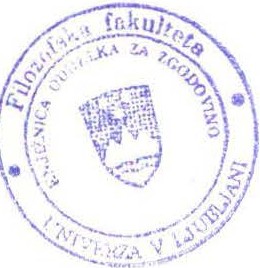 Večina fotografij je iz fototeke fotosekcije Muzeja novejše zgodovine v Ljubljani. Fotografij nisem posebej zbiral na terenu in podrugih virih. Uporabil sem fotografije iz raznih doslej objavljenih del, npr. iz mono­ grafij partizanskih enot: Franci Strle, Tomšičeva brigada l.  in  2. del; Lado Ambrožič, Cankarjeva brigada; Velimir Kraševec, Deveta, Kočev ­ ska brigada; Janez Perovšek, Naprej, 8. SNOB Fran Levstik; Ivan Jan, Kokrški od red , 2. in 3. del; Rudolf Hribernik; Dolomiti v NOB; Rado Zakonjšek, Partizanski kurirji. Uporabil sem fotografije tudi  iz drugih del, ki obravnavajo NOB v Sloveniji: Slovenski zbornik 1945; Štefanija Ravn ika r-Pod bevšek , Sv. Urh; Ljubljana v ilegali 4. del; Jože Vidic, Po sledovih Črne roke; Franček Saje: Belogardizem; Vodnik po partiza n­ skih poteh; dr. Marjan Južnič, Sanitetna služba v NOV in PO Slovenije; fotografije so tudi iz raznih kronik in pomnikov o NOB:  Rudi Vogrič, Boj Belokranjcev; Kronika o ilegalnem delu OF terena Tabor; Padli v ognju revolucije (ZB Krško); Pomniki NOB v občini Kranj; Samo tako živi narod (pomniki NOB Šenčur in okolica), Pomniki NOB na Škofje ­ loškem; Srečanja 1978; (ZB Zelena jama); Kronika NOB Rožna dolina; Miha Čerin, Ljubljansko Posavje v ljudski revoluciji. Fotografije so tudi iz prvih letnikov revije Borec in iz Objav zvezne in republiške KUVZ ter občinskih odborov ZZB Črnomelj in Tržič.V drugi knjigi nameravam v posebnem dodatku objaviti fotografije nekaterih žrtev, ki jih obravnavam sicer v prvi knjigi, vendar njihovih fotografij še nisem objavil. Objavil pa bom le tiste, kijih boposredovala pristojna občinska organizacija ZZB, ki bo potrdila njihovo avten­ tičnost.VsebinaUvodno pojasniloUvodni dell.  Predmet raziskave	7O pomenu podatkov, objavljenih v tej knjigi	26Splošna pojasnila o pobojih ujetih partizanov	27O neodkritih domobranskih zločinih nad ujetimi partizani	32Najpogostejši vzroki, da so partizani prišli v ujetništvo okupatorjevih sodelavcev	36Domobranska prikrivanja pobojev ujetihali ranjenih partizanov	38Določbe mednarodnega vojnega prava, ki so jih kršili pripadniki MVAC in  domobranci  pri ravnanjuz ujetimi partizani in ranjenci	44l. delSEZNAM UJETIH IN RANJENIH PARTIZANOV, KI SO JIH POBILI ALI NA DRUGE NAČINE IZVEN BOJA UMORILI PRIPADNIKI MVAC, DO­ MOBRANCI IN DRUGI SODELAVCI OKUPATORJAUvodno pojasnilo	53Seznam	54delSEZNAM UJETIH ALI RANJENIH PARTIZANOV, KI SO JIH POBILI ALI NA DRUGE NAČINE IZVEN BOJA UMORILI PRIPADNIKI MVAC IN DOMOBRANCI V SKUPNIH AKCIJAH Z OKUPATORJEVIMI ENOTAMIUvodno pojasnilo Seznam227228delSEZNAM PARTIZANOV, KI SO JIH PRIPADNIKI MVAC IN DO MOBRAN­ CI PREDALI ITALIJANSKEMU ALI NEMŠKEMU OKUPATORJU IN SO NATO UMRLI V KONCENTRACIJSKIH TABORIŠČIHUvodno pojasnilo Seznam271272delPREGLED SKUPIN IN POSAMEZNIH NEZNANIH UJETIH PART IZA­ NOV, KI SO JIH POBILI ALI NA DRUGE NAČINE IZVEN BOJA UMORILI PRIPADNIKI MVAC IN DOMOBRANCI V SAMOSTOJNIH AKCIJAH (PO KRAJIH POBOJEV)Uvodno pojasnilo Pregled295296delPREGLED SKUPIN IN POSAMEZNIH NEZNANIH UJETIH PARTIZA­ NOV, KI SO JIH POBILI ALI NA DRUGE NAČINE IZVEN BOJA UMORILI PRIPADNIKI MVAC IN DOMOBRANCI V SKUPNIH AKCIJAH Z OKUPA­ TORJEVIMI ENOTAMI (PO KRAJIH POBOJEV)Uvodno pojasnilo Pregled355356delDOMOBRANSKI POBOJI IN SODELOVANJE PRI POBOJIH UJETIH, RANJENIH TER V BOJIH UBITIH PARTIZANOV PO KAPITULACIJI NEMŠKEGA RAJHA (PO KRAJIH POBOJEV)	383Sklepni delUvodno pojasnilo Prvi sklop389l. Partizanske enote, iz katerih so bili pobiti ujeti alina druge načine izven boja umorjeni slovenski partizani	390Enote MVAC in slovenskega domobranstva, ki so pobijale in drugače izven bojaumorile ujete slovenske partizane	394Napadi MVAC in domobranski napadi na partizanskebolnišnice in zavetišča	416Drugi sklopAnaliza statističnih podatkov o ujetih partizanih, ki so jih pobili ali na druge načine izven boja umorili okupatorjevi sodelavci:l.  Kako so sodelavci okupatorjev pobijali ujete partizane?	429Samomori partizanov	431Ujeti in  na  druge načine umorjeni partizanski starešine	432Obdobja pobojev ujetih partizanov	433Območja, na katerih so pobijali ujete partizane	435Storilci pobojev ujetih partizanov	436Katerim enotam so pripadali pobiti ujeti partizani	437Moč partizanskih enot, iz katerih so bili kasnejeujeti in ubiti partizani	438Okoliščine, v katerih so partizani padli v ujetništvo in so jih kot ujetnike nato pobili ali na druge načineizven boja umorili okupatorjevi sodelavci	439Poprečna starost in starostne skupine ujetihin ubitih partizanov	441Mladoletni ujeti partizani, ki so bili žrtvepripadnikov  MVAC in slovenskega domobranstva	442Ujete partizanke, ki so jih pobili okupatorjevi sodelavci	443Poklicni sestav partizanov, ki so jih ujeli in pobiliokupatorjevi sodelavci	444Območja rojstev pobitih ujetih partizanov	445Partizanski staž pobitih ujetih partizanov	446Pobite družine	447Nekaj statističnih podatkov o tistih partizanih, ki so jih ujeli pripradniki MVAC in domobranstva in so nato umrliv italijanskih in nemških koncentracijskih taboriščih	447Grafikoni k analizi statističnih podatkov	450Sklepna besedaŽe doslej odkriti zločini okupatorjevih sodelavcevso grozljivo obsežni	465Čas in območja največjih zločinov nad ujetimi partizani	466Dve tretjini ujetih partizanov so pobili okupatorjevisodelavci sami	467O dilemi: partizani in aktivisti Osvobodilne fronte	467Kateri vojni zločini okupatorjevih sodelavcevv knjigi niso zajeti	468Usoda okupatorjevih sodelavcev, ki so zagrešili vojne zločinenad ujetimi in ranjenimi slovenskimi partizani	469Poskusi zmanjševanja obsega domobranskih pobojev ujetih in ranjenih partizanov in zanikanjeizredne krutosti pri pobojih	472O grobovih, pokopih, spomenikih inspominskih ploščah partizanom, ki so bili kot ujetniki inranjenci žrtve okupatorjevih sodelavcev	473Partizani, ki so jih ujeli in pobili okupatorjevi sodelavci, so predstavljali večji del žrtev slovenskega narodamed narodnoosvobodilnim bojem v velikem taboruosvobodilnih sil sveta, kot je bilo znano doslej	476Poboji ujetih partizanov so bili pomemben del okupatorsko-d om ob ra nskega terorja,katerega cilj je bil preplašiti in odvrniti Slovenceod narodnoosvobodilnega boja	478Zgodovinska distanca in vojni zločini	479Zavezniški zvezni oficirji pri NOV in POS o zločinihsodelavcev okupatorja nad ujetimi partizani	480Sklepna opomba	481Zločini okupatorjevih sodelavcev - avtorjev povzetekAuthor's abstractPriloge in kazalaSeznam osnovne literature in drugih virov Uporabljeni arhivski viriKraticeKazalo osebnih imen Kazalo krajevnih imenKazalo vojaških enot, ustanov in organizacij Izvor fotografij483486489495496497516540554v	Silvo GrgičZLOCINI OKUPATORJEVIH SODELAVCEVPrva knjiga	vIZVEN BOJA POBITI IN NA DRUGE NACINE UMORJENI, RANJENI IN UJETI SLOVENSKI PARTIZANIStrokovni mentor NANKRIŽNARRecenzent ZDRAVKO KLANJŠČEKLektoriralaTATJANA ŠROL in PETER ŠTEFANČIČOblikoval in tehnično uredil DUŠANLAZAROblikovanje ovitka ALMIRA BREMECGrafikone izdelal VLADIMIR ŠTIMACIzdalaDRUŠ'IVO PISCEV ZGODOVJNE NOB SLOVENIJE V LJUBLJANI zanj FRANC CRNUGELJ-ZORKOinTISKARNA NOVO MESTO -DOLENJSKA ZALOŽBAzanjo FRANCI ŠALINatisnila TISKARNA NOVO MESTONOVO MESTO 1995Naklada 2000izvodovZLOČINI OKUPATORJEVIH SODELAVCEVIje 15. knjiga Partizanskega knjižnega kluba in 87. knjiga Knjižnice NOV in POS, ki jo ureja Komisija za zgodovino pri Republiškem odboru Zveze združenj borcev in udeležencev NOB SlovenijePo sklepu Ministrstva Republike Slovenije za znanost in tehnologijo, št. 415-01-1/95 z dne 9. januarja 1995, je knjiga uvrščena med proizvode,za katere se plačuje S-odstotni davek od prometa proizvodov.Izdajo te knjige so podprli:Ministrstvo za znanost in tehnologijo Republike Slovenije Ministrstvo za kulturo Republike SlovenijeRepubliški odbor Zveze združenj borcev in udeležencev NOB SlovenijeOHK - Zgodovina	C.z..r<n:C N D<C 4797/15rt.. C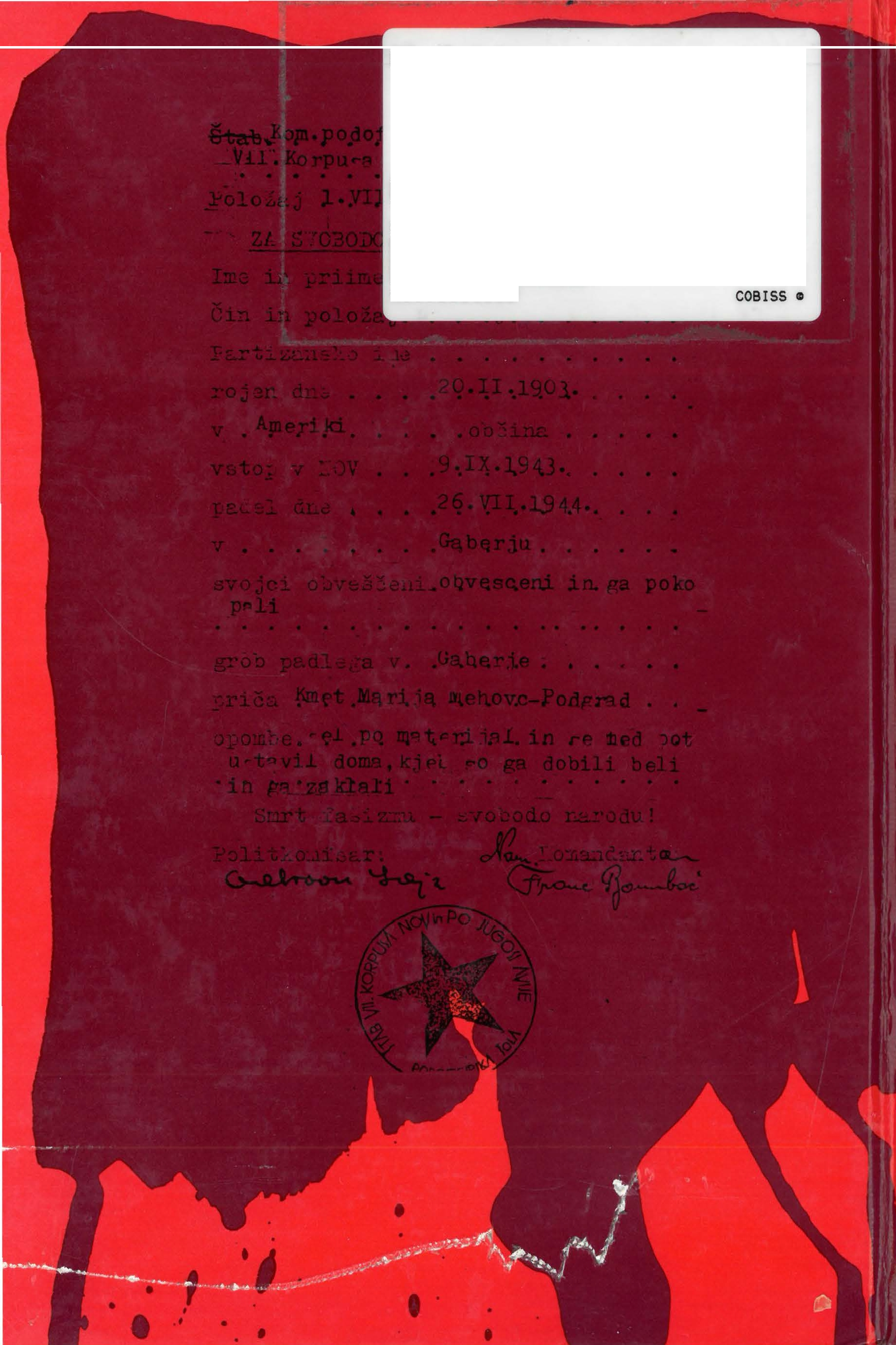 940 .540 .56(497 . 12)11 1 1111111111111	IIIIIII IIII IIIIIIIIIIIIIIIIIII43000031680r tilt...Dz..1"T1"T1Kožman Viktor: 128Kryška Jaroslav: 247Kožuh Iva: 128Kochler Miran: 128Krznarič Marko: 132Kržišnik Jože: 247,248,267Kragelj Viktor: 128Kiibler Hans: 48Kragulj Djuro: 129 Kraigher dr. Vito: 129Kučič Jože: 132Kumer Jo že-Zo rko: 132Krajger Mirk o-Lu k a: 356Kumer Vladimir: 314Krajnik Milan: 130Kump Martin: 132Kralj Franc: 346Kumše Angela: 278,340Kralj Ivan: 311Kunaver Slavko-Lad o: 334Kralj Ivan: 327Kunc Franc: 304Kralj Jože: 372Kunstek Alojz: 133Kranjc Franc: 130Kranjc Franc-Vili : 372Kranjc Franc: 130Kurnik Rado: 346Kus Franc: 133Kuzma Janez: 133Kranjc Janez: 307Kranjčič Franc: 130KvederStanko: 133,134Kveder Vinko: 327Krašek Konrad: 279Kveder Žarko: 134Kraševec Stanko: 130Kraševec Veli m i r-Igo r:72, 122,127, 128, 150, 200, 204,261, 298,L105,106, 107, 109, 110, 111, 112,116,118, 119, 120, 122, 124, 127,Cankarjev (Ivana Cankarja - Go ­131,133, 145, 150, 152, 160, 161,renjski): 156163,164, 166, 167, 170, 172, 175,Delovni, 5. grupe odredov: 86176,180, 183, 187, 189, 191, 192,Delovni, Notranjskega vojnega po­193,194, 195, 196, 199, 200, 201,dročja: 107202,203, 204, 208, 209, 211, 212,Gorjanski: 66, 76, 126, 258214,215, 216, 217, 218, 302, 304,inženirski, 18. divizije: 80, 278, 315306,307, 311, 312, 319, 320, 322,jurišni, 15. divizije: 99329,333, 334, 338, 340, 342, 343,jurišni, 18. divizije: 205344,348, 349, 359, 372, 380, 381,Koroški: 159, 327